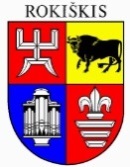 ROKIŠKIO RAJONO SAVIVALDYBĖS TARYBASPRENDIMASDĖL ROKIŠKIO RAJONO SAVIVALDYBĖS SKAIDRIOS ASMENS SVEIKATOS PRIEŽIŪROS ĮSTAIGOS VARDO SUTEIKIMO TVARKOS APRAŠO PATVIRTINIMO2022 m. balandžio 29 d. Nr. TS-RokiškisVadovaudamasi Lietuvos Respublikos vietos savivaldos įstatymo 16 straipsnio 4 dalimi, Lietuvos Respublikos sveikatos priežiūros įstaigų įstatymo 152 straipsnio 2 dalies 4 punktu ir Lietuvos Respublikos sveikatos apsaugos ministro 2015 m. sausio 26 d. įsakymo Nr. V-65 „Dėl Skaidrios asmens sveikatos priežiūros įstaigos vardo suteikimo tvarkos aprašo patvirtinimo“ (nauja redakcija) 2 punktu, Rokiškio rajono savivaldybės taryba n u s p r e n d ž i a:Patvirtinti Rokiškio rajono savivaldybės skaidrios asmens sveikatos priežiūros įstaigos vardo suteikimo tvarkos aprašą (pridedama).Sprendimas per vieną mėnesį gali būti skundžiamas Regionų apygardos administraciniam teismui, skundą (prašymą) paduodant bet kuriuose šio teismo rūmuose Lietuvos Respublikos administracinių bylų teisenos įstatymo nustatyta tvarka.Savivaldybės meras                                                        	Ramūnas GodeliauskasEvelina GrėbliauskienėPATVIRTINTARokiškio rajono savivaldybės tarybos2022 m. balandžio 29 d. sprendimu Nr. TS-SKAIDRIOS ASMENS SVEIKATOS PRIEŽIŪROS ĮSTAIGOS VARDO SUTEIKIMO TVARKOS APRAŠASI SKYRIUSBENDROSIOS NUOSTATOS	1. Skaidrios asmens sveikatos priežiūros įstaigos vardo suteikimo tvarkos aprašas (toliau – Aprašas) reglamentuoja asmens sveikatos priežiūros įstaigų (toliau – ASPĮ), kurių savininkė (dalininkė) yra Rokiškio rajono savivaldybė (toliau – Savivaldybė) atsparumo korupcijai indekso nustatymo ir Skaidrios asmens sveikatos priežiūros įstaigos vardo suteikimo kriterijus ir tvarką, pagal kuriuos vertinamos įstaigos ir joms suteikiamas Skaidrios asmens sveikatos priežiūros įstaigos vardas arba kandidatės gauti Skaidrios asmens sveikatos priežiūros įstaigos vardą, arba asmens sveikatos priežiūros įstaigos, turinčios korupcijos rizikos veiksnių, statusas. 	2. Apraše vartojamos sąvokos:	2.1.  Atsparumo korupcijai indeksas – rodiklis, kuriuo parodoma, kiek ir kokių korupcijai atsparios aplinkos kūrimo priemonių yra įdiegta ASPĮ, šių priemonių diegimo kokybė ir praktinis pritaikomumas bei jas taikant pasiekti rezultatai. Atsparumo korupcijai indeksas nustatomas pagal Asmens sveikatos priežiūros įstaigos atsparumo korupcijai indekso nustatymo kriterijus (toliau – ASPĮ atsparumo korupcijai indekso nustatymo kriterijai) (Aprašo 1 priedas) ir išreiškiamas balais.	2.2.  Skaidri asmens sveikatos priežiūros įstaiga – atspari korupcijai ASPĮ, kuriai Aprašo nustatyta tvarka suteiktas skaidrios ASPĮ vardas ir kuri įrašyta į Skaidrių ASPĮ sąrašą.	2.3. Kandidatė gauti skaidrios asmens sveikatos priežiūros įstaigos vardą − ASPĮ, kuriai Aprašo nustatyta tvarka suteiktas kandidatės gauti skaidrios ASPĮ vardą statusas ir kuri įrašyta į Kandidačių gauti skaidrios ASPĮ vardą sąrašą.	2.4. Asmens sveikatos priežiūros įstaiga, turinti korupcijos rizikos veiksnių – ASPĮ, kuriai Aprašo nustatyta tvarka skirtas ASPĮ, turinčios korupcijos rizikos veiksnių, statusas ir kuri įrašyta į ASPĮ, turinčių korupcijos rizikos veiksnių, sąrašą.3. Aprašu privaloma vadovautis nustatant ASPĮ, kurių dalininko (savininko) teises ir pareigas įgyvendina Savivaldybė, atsparumo korupcijai indeksą, ir vertinant jas pagal Asmens sveikatos priežiūros įstaigos vertinimo pagal atsparumo korupcijai indeksą kriterijus (toliau – ASPĮ vertinimo pagal atsparumo korupcijai indeksą kriterijai) (Aprašo 2 priedas) (toliau – ASPĮ vertinimas). 4.  ASPĮ, kurių dalininko (savininko) teises ir pareigas įgyvendina Savivaldybė, vertinimas atliekamas kiekvienais metais pagal Savivaldybės mero patvirtintą grafiką. ASPĮ, kurių dalininko (savininko) teises ir pareigas įgyvendina Savivaldybė, vertinimo grafiką kasmet parengia ir pateikia tvirtinti Savivaldybės administracijos Savivaldybės gydytojas. 5. Jeigu skaidrios ASPĮ vadovui, vadovo pavaduotojui, padalinio vadovui ar jo pavaduotojui pareiškiami įtarimai padarius vieną ar kelias Aprašo 4.1, 4.2 ar 4.3 papunkčiuose nurodytas nusikalstamas veikas, ASPĮ įrašoma į ASPĮ, turinčių korupcijos rizikos veiksnių, sąrašą ir ASPĮ vadovas įpareigojamas ne vėliau kaip per 30 dienų nuo ASPĮ įrašymo į ASPĮ, turinčių korupcijos rizikos veiksnių sąrašą, pateikti Savivaldybės administracijai Korupcijos rizikos valdymo priemonių planą: 5.1. korupcinio pobūdžio nusikalstamas veikas – kyšininkavimo (BK 225 str.), prekybos poveikiu (BK 226 str.), papirkimo (BK 227 str.), piktnaudžiavimo (BK 228 str.);	5.2. nusikalstamas veikas, padarytas viešajame sektoriuje arba teikiant administracines ar viešąsias paslaugas, kai buvo piktnaudžiaujama įgaliojimais ir tiesiogiai ar netiesiogiai siekiama naudos sau ar kitam asmeniui – sukčiavimo (BK 182 str.), turto pasisavinimo (BK 183 str.), turto iššvaistymo (BK 184 str.), komercinės paslapties atskleidimo (BK 211 str.), nusikalstamu būdu gauto turto legalizavimo (BK 216 str.), neteisingų duomenų apie pajamas, pelną ar turtą pateikimo (BK 220 str.), neteisėto teisių į daiktą įregistravimo (BK 228¹ str.), tarnybos pareigų neatlikimo (BK 229 str.), kišimosi į valstybės tarnautojo ar viešojo administravimo funkcijas atliekančio asmens veiklą (BK 288 str.), tarnybos paslapties atskleidimo (BK 297 str.), dokumento suklastojimo ar disponavimo suklastotu dokumentu (BK 300 str.);	5.3. kitas nusikalstamas veikas, kuriomis siekiama kyšio, papirkimo arba nuslėpti ar užmaskuoti kyšininkavimą, prekybą poveikiu ar papirkimą.	6. Aprašo 4 punkte nustatytu pagrindu į ASPĮ, turinčių korupcijos rizikos veiksnių, sąrašą įrašyta ASPĮ Korupcijos rizikos valdymo priemonių planą turi įgyvendinti ne vėliau kaip per 6 mėnesius nuo jos įrašymo į ASPĮ, turinčių korupcijos rizikos veiksnių, sąrašą. Tokia ASPĮ vertinama ne vėliau kaip per 20 darbo dienų nuo Korupcijos rizikoms valdymo priemonių plano įgyvendinimo pabaigos, bet ne anksčiau nei po 6 mėnesių nuo įrašymo į ASPĮ, turinčių korupcijos rizikos veiksnių, sąrašą.II SKYRIUSASPĮ VERTINIMO KOMISIJOS SUDARYMAS, FUNKCIJOS IR TEISĖS	7. Savivaldybei pavaldžių ASPĮ vertinimą atlieka Savivaldybės mero potvarkiu patvirtinta vertinimo komisija (toliau – Komisija).8. Komisiją sudaro penki nariai: trys savivaldybės administracijos atstovai, vienas Rokiškio rajono savivaldybės tarybos sveikatos ir socialinės apsaugos komiteto tarybos narys, vienas nevyriausybinės organizacijos atstovas. Komisijos pirmininku ir sekretoriumi, kuris taip pat yra Komisijos narys, skiriami Savivaldybės administracijos atstovai. Dėl nevyriausybinės organizacijos atstovo delegavimo skelbiamas viešas kvietimas ir iš deleguotų atstovų Savivaldybės meras pasirenka vieną atstovą, atsižvelgdamas į kandidatų patirtį ir kvalifikaciją.9. Komisija vykdo šias funkcijas:9.1. vertina Savivaldybei pavaldžias ASPĮ pagal ASPĮ atsparumo korupcijai indekso nustatymo kriterijus ir nustato ASPĮ atsparumo korupcijai indeksą; 9.2. vertina ASPĮ pagal ASPĮ vertinimo pagal atsparumo korupcijai indeksą kriterijus ir teikia siūlymus Savivaldybės merui dėl ASPĮ įrašymo į Skaidrių asmens sveikatos priežiūros įstaigų sąrašą, Kandidačių gauti skaidrios ASPĮ vardą sąrašą ir ASPĮ, turinčių korupcijos rizikos veiksnių, sąrašą.10. Komisija, vykdydama savo funkcijas, teisės aktų, reguliuojančių informacijos ir dokumentų tvarkymą, nustatyta tvarka turi teisę gauti reikalingą informaciją ir dokumentų, reikalingų ASPĮ atsparumo korupcijai indeksui nustatyti, kopijas.11. Komisijos darbas grindžiamas kolegialiu klausimų svarstymu, nešališkumo, konfidencialumo, skaidrumo ir viešumo principais.III SKYRIUSASPĮ KORUPCIJOS INDEKSO NUSTATYMO TVARKA12. Skaidrios ASPĮ Aprašo nustatyta tvarka vertinamos kas trejus metus, o kandidatės gauti skaidrios ASPĮ vardą ir ASPĮ, turinčios korupcijos rizikos veiksnių, vertinamos kiekvienais metais. Vertinimo komisija ASPĮ pagal ASPĮ atsparumo korupcijai indekso nustatymo kriterijus vertina nuvykusi į vertinamąją ASPĮ.13. ASPĮ, kurią ketinama vertinti pagal ASPĮ atsparumo korupcijai indekso nustatymo kriterijus, apie tai informuojama raštu ne vėliau kaip prieš 5 darbo dienas iki šio vertinimo dienos.14. ASPĮ vertinimas pagal ASPĮ atsparumo korupcijai indekso nustatymo kriterijus atliekamas per 1–2 darbo dienas. Atliekant ASPĮ vertinimą stebėtojo teisėmis dalyvauja vertinamos ASPĮ vadovo įgaliotas asmuo.15. Atlikusi ASPĮ vertinimą, vertinimo komisija užpildo ASPĮ vertinimo pagal ASPĮ atsparumo korupcijai indekso nustatymo kriterijus vertinimo protokolą (Aprašo 3 priedas) ir jį pasirašo. IV SKYRIUSASPĮ VERTINIMAS PAGAL ASPĮ ATSPARUMO KORUPCIJAI INDEKSĄ  KRITERIJUS  IR VERTINIMO KOMISIJOS SIŪLYMAI16. Komisija, vadovaudamasi ASPĮ vertinimo pagal atsparumo korupcijai indeksą kriterijais, teikia siūlymus Savivaldybės merui dėl ASPĮ įrašymo į Skaidrių asmens sveikatos priežiūros įstaigų sąrašą, Kandidačių gauti Skaidrios ASPĮ vardą sąrašą ir Asmens sveikatos priežiūros įstaigų, turinčių korupcijos rizikos veiksnių, sąrašą.17. Komisijos posėdis protokoluojamas. Posėdžio protokole nurodoma posėdžio data, posėdžio pirmininkas, dalyviai, nustatyti ASPĮ atsparumo korupcijai indeksai, ASPĮ vertinimo pagal atsparumo korupcijai indeksą kriterijus rezultatai. Posėdžio protokolą rengia vertinimo komisijos sekretorius. Posėdžio protokolą pasirašo visi vertinimo komisijos nariai ir vertinimo komisijos sekretorius. Prie posėdžio protokolo pridedami ASPĮ vertinimo pagal ASPĮ atsparumo korupcijai indekso nustatymo kriterijus vertinimo protokolai.18. Komisijos pirmininkas Savivaldybės merui raštu teikia siūlymus dėl ASPĮ įrašymo į Skaidrių asmens sveikatos priežiūros įstaigų sąrašą, Kandidačių gauti skaidrios asmens sveikatos priežiūros įstaigos vardą  sąrašą ir Asmens sveikatos priežiūros įstaigų, turinčių korupcijos rizikos veiksnių, sąrašą. Prie rašto pridedami vertinimo komisijos posėdžių protokolai ir jų priedai.V SKYRIUSBAIGIAMOSIOS NUOSTATOS19. Savivaldybės meras, atsižvelgdamas į Komisijos siūlymus, tvirtina Skaidrių ASPĮ, Kandidačių gauti skaidrios ASPĮ vardą  ir ASPĮ, turinčių korupcijos rizikos veiksnių sąrašus.20. Skaidrių ASPĮ, kandidačių gauti skaidrios ASPĮ vardą ir ASPĮ, turinčių korupcijos rizikos veiksnių, sąrašai skelbiami Savivaldybės interneto svetainėje. _________________________								Skaidrios asmens sveikatos priežiūros 								įstaigos vardo suteikimo tvarkos aprašo 								1 priedasASMENS SVEIKATOS PRIEŽIŪROS ĮSTAIGOS ATSPARUMO KORUPCIJAI INDEKSO NUSTATYMO KRITERIJŲ SĄRAŠAS* Vertinamos praėjusiais kalendoriniais metais pasiektos kriterijų reikšmės. Jeigu asmens sveikatos priežiūros įstaiga vertinama po dvejų metų nuo paskutinio vertinimo, vertinamos abiejų metų pasiektos kriterijų reikšmės.  ______________________________________				Skaidrios asmens sveikatos priežiūrosįstaigos vardo suteikimo tvarkos aprašo				2 priedasASMENS SVEIKATOS PRIEŽIŪROS ĮSTAIGOS VERTINIMO PAGAL ATSPARUMO KORUPCIJAI INDEKSĄ KRITERIJŲ SĄRAŠAS_________________________________								Skaidrios asmens sveikatos priežiūros 								įstaigos vardo suteikimo tvarkos aprašo 								3 priedasASMENS SVEIKATOS PRIEŽIŪROS ĮSTAIGOS VERTINIMO PAGAL ASMENS SVEIKATOS PRIEŽIŪROS ĮSTAIGOS ATSPARUMO KORUPCIJAI INDEKSO NUSTATYMO KRITERIJUS VERTINIMO PROTOKOLASASPĮ pavadinimas: _____________________________________________________________________ Vertinimo data: _________________Asmens sveikatos priežiūros įstaigos vertinimo komisijos nariai:__________________________Rokiškio rajono savivaldybės tarybaiTEIKIAMO SPRENDIMO PROJEKTO „DĖL ROKIŠKIO RAJONO SAVIVALDYBĖS SKAIDRIOS ASMENS SVEIKATOS PRIEŽIŪROS ĮSTAIGOS VARDO SUTEIKIMO TVARKOS APRAŠO PATVIRTINIMO“ AIŠKINAMASIS RAŠTASParengto sprendimo projekto tikslai ir uždaviniai. Sprendimo projekto tikslas ir uždaviniai – patvirtinti Rokiškio rajono savivaldybės skaidrios asmens sveikatos priežiūros įstaigos vardo suteikimo tvarkos aprašą. Šiuo metu esantis teisinis reglamentavimas. Lietuvos Respublikos sveikatos priežiūros įstaigų įstatymas, Skaidrios asmens sveikatos priežiūros įstaigos vardo suteikimo tvarkos aprašas, patvirtintas Lietuvos Respublikos sveikatos apsaugos ministro 2020 m. lapkričio 23 d. įsakymu Nr. V-2697 „Dėl Lietuvos Respublikos sveikatos apsaugos ministro 2015 m. sausio 26 d. įsakymo Dėl Skaidrios asmens sveikatos priežiūros įstaigos vardo suteikimo tvarkos aprašo patvirtinimo“ pakeitimo“.Sprendimo projekto esmė. Lietuvos Respublikos Sveikatos apsaugos ministro 2015 m. sausio 26 d. įsakymo Nr. V-65 „Dėl skaidrios asmens sveikatos priežiūros įstaigos vardo suteikimo tvarkos aprašo patvirtinimo“ (nauja redakcija) 2 punktu, savivaldybėms yra rekomenduojama pasitvirtinti asmens sveikatos priežiūros įstaigų (toliau – ASPĮ), kurių savininkė (dalininkė) yra savivaldybė, Skaidrios asmens sveikatos priežiūros įstaigos vardo suteikimo tvarkos aprašą ir įvertinti ASPĮ korupcijos indeksus ir atitiktį  skaidrios asmens sveikatos priežiūros įstaigos vardo suteikimo kriterijams.Lietuvos nacionalinės sveikatos sistemos viešųjų ir biudžetinių įstaigų, teikiančių asmens sveikatos priežiūros paslaugas, veiklos rezultatų vertinimo rodiklių 2021 metų siektinų reikšmių, patvirtintų Lietuvos Respublikos sveikatos apsaugos ministro 2021 m. rugpjūčio 30 d. įsakymu Nr. V-1964 „Dėl Lietuvos nacionalinės sveikatos sistemos viešųjų ir biudžetinių įstaigų, teikiančių asmens sveikatos priežiūros paslaugas, veiklos rezultatų vertinimo rodiklių 2021 metų siektinų reikšmių patvirtinimo“, Veiklos rezultatų vertinimo rodiklių 4 punkte numatyta, kad vieno iš sveikatos priežiūros įstaigų veiklos rezultatų vertinimo rodiklio „Įstaigoje taikomos kovos su korupcija priemonės, numatytos sveikatos apsaugos ministro tvirtinamoje Sveikatos priežiūros srities korupcijos prevencijos programoje“ siektina reikšmė – Asmens sveikatos priežiūros įstaiga įtraukta į Skaidrių asmens sveikatos priežiūros įstaigų sąrašą, o ASPĮ, kurių savininkė (dalininkė) yra savivaldybė įtraukiama į Skaidrių asmens sveikatos priežiūros įstaigų sąrašą, ASPĮ savininko (dalininko) nustatyta tvarka. Lietuvos Respublikos sveikatos apsaugos ministro 2020 m. lapkričio 6 d. įsakymo Nr. V-2521 „Dėl Šakinės korupcijos prevencijos sveikatos priežiūros sistemoje 2020–2022 metų programos patvirtinimo“ 2 punkte, rekomenduojama savivaldybėms dalyvauti įgyvendinant Šakinę korupcijos prevencijos sveikatos priežiūros sistemoje 2020–2022 metų programą. Siekiant skatinti ASPĮ vadovus imtis priemonių formuojant ir įgyvendinant antikorupcinę politiką įstaigoje, į įstaigos veiklos vertinimo rodiklius įstatymo lygmeniu yra įtrauktas ir įstaigos korupcijos indekso vertinimo rodiklis, kuris turi įtakos įstaigos vadovo darbo užmokesčio dydžiui.Tvarkoje nustatyti aiškūs ir veiksmingi kriterijai, pagal kuriuos gali būti vertinama ir palyginama ASPĮ antikorupcinės aplinkos kūrimo veikla, leisianti objektyviai pamatuoti įstaigų pastangas įgyvendinant korupcijai atsparios aplinkos kūrimą bei pažangą.Skaidrios asmens sveikatos priežiūros įstaigos vardo suteikimo tvarkos aprašas, kuriame numatyti aktualūs ASPĮ atsparumo korupcijai indekso nustatymo kriterijai (sukurta ir taikoma įstaigos paramos gavimo ir teikimo apskaitos ir viešinimo Sistema, kurioje pildomos Ministerijos patvirtintos formos; vykdoma anoniminė darbuotojų apklausa atsparumo korupcijos vertinimui, o apklausų apibendrinimas pristatomas visiems darbuotojams; naudojimasis ministerijos parengtomis standartizuotomis medicininės įrangos (prietaisų), įsigyjamų viešojo pirkimo būdu, techninėmis specifikacijomis; įdiegimas techninių priemonių, padidinančių pacientų galimybes prisiskambinti į ASPĮ registratūrą ir (ar) užtikrinančių grįžtamąjį ryšį (perskambinimą į neatsilieptus skambučius). Priotitetiniai kriterijai bus vertinami 5 balais. Komisija, atlikusi įstaigų vertinimą pagal apraše numatytus kriterijus nustato ASPĮ atsparumo korupcijai indeksą ir teikia siūlymus Savivaldybės merui dėl ASPĮ įrašymo į Skaidrių asmens sveikatos priežiūros įstaigų sąrašą, Kandidačių gauti skaidrios ASPĮ vardą sąrašą ir ASPĮ, turinčių korupcijos rizikos veiksnių, sąrašą.ASPĮ suteikiamas Skaidrios asmens sveikatos priežiūros įstaigos vardas surinkus, vertinant atsparumo korupcijai indeksą, nuo 131 iki 156 balų, ASPĮ suteikiamas Kandidato skaidrios asmens sveikatos priežiūros įstaigos vardui gauti vardas surinkus nuo 93 iki 130 balų, ASPĮ pripažįstama turinti korupcijos rizikos veiksnių, surinkus iki 93 balų.Laukiami rezultatai.Patvirtintas Skaidrios asmens sveikatos priežiūros įstaigos vardo suteikimo tvarkos aprašas, kuriuo vadovaujantis Rokiškio rajono savivaldybės asmens sveikatos priežiūros įstaigoms bus siūloma suteikti ASPĮ skaidrios asmens sveikatos priežiūros įstaigos vardą; suteikti kandidato skaidrios asmens sveikatos priežiūros įstaigos vardui gauti vardą; įrašyti ASPĮ į ASPĮ, turinčių korupcinio pobūdžio veikų pasireiškimo tikimybę, sąrašą.Finansavimo šaltiniai ir lėšų poreikis.Sprendimui įgyvendinti papildomų savivaldybės lėšų nereikės.Suderinamumas su Lietuvos Respublikos galiojančiais teisės norminiais aktais.Projektas neprieštarauja galiojantiems teisės aktams.Antikorupcinis vertinimas.Teisės akte nenumatoma reguliuoti visuomeninių santykių, susijusių su LR Korupcijos prevencijos įstatymo 8 straipsnio 1 dalyje numatytais veiksniais, todėl teisės aktas nevertintinas antikorupciniu požiūriu.Socialinės paramos ir sveikatos skyriaus savivaldybės gydytoja	          Evelina GrėbliauskienėEil. Nr.KriterijaiKriterijaiBalaiBalaiKriterijų reikšmės*1.Asmens sveikatos priežiūros įstaigos (toliau – įstaiga) antikorupcinė politika Asmens sveikatos priežiūros įstaigos (toliau – įstaiga) antikorupcinė politika 1.1. Paskirtas asmuo arba yra įsteigtas padalinys ar sudaryta komisija, atsakingi už korupcijos prevenciją Paskirtas asmuo arba yra įsteigtas padalinys ar sudaryta komisija, atsakingi už korupcijos prevenciją 00Nepaskirtas asmuo, neįsteigtas padalinys ir nesudaryta komisija1.1. Paskirtas asmuo arba yra įsteigtas padalinys ar sudaryta komisija, atsakingi už korupcijos prevenciją Paskirtas asmuo arba yra įsteigtas padalinys ar sudaryta komisija, atsakingi už korupcijos prevenciją 11Paskirtas asmuo dirba ne visu etatu arba korupcijos prevencija yra papildoma jo funkcija 1.1. Paskirtas asmuo arba yra įsteigtas padalinys ar sudaryta komisija, atsakingi už korupcijos prevenciją Paskirtas asmuo arba yra įsteigtas padalinys ar sudaryta komisija, atsakingi už korupcijos prevenciją 22Paskirtas asmuo (dirba visu etatu ir tai yra jo pagrindinė funkcija), įsteigtas padalinys arba sudaryta komisija1.2. Turi ir (ar) įgyvendina korupcijos prevencijos programą ir (ar) jos priemonių planą Turi ir (ar) įgyvendina korupcijos prevencijos programą ir (ar) jos priemonių planą 00Neturi1.2. Turi ir (ar) įgyvendina korupcijos prevencijos programą ir (ar) jos priemonių planą Turi ir (ar) įgyvendina korupcijos prevencijos programą ir (ar) jos priemonių planą 11Turi, bet daugiau nei 70 % priemonių apima galiojančios Šakinės korupcijos prevencijos sveikatos priežiūros sistemoje programos įgyvendinimo priemonių ar   daugiau nei 25 % priemonių yra vėluojama įgyvendinti nesant objektyvių priežasčių 2Turi, bet mažiau nei 70 % priemonių apima  Šakinės korupcijos prevencijos sveikatos priežiūros sistemoje programos įgyvendinimo priemonių ar mažiau nei 25 % priemonių yra vėluojama įgyvendinti nesant objektyvių priežasčiųTuri, bet mažiau nei 70 % priemonių apima  Šakinės korupcijos prevencijos sveikatos priežiūros sistemoje programos įgyvendinimo priemonių ar mažiau nei 25 % priemonių yra vėluojama įgyvendinti nesant objektyvių priežasčių1.3.1.3.Turi pasitvirtinusi dovanų, gautų pagal tarptautinį protokolą ar tradicijas, taip pat reprezentacijai skirtų dovanų perdavimo, vertinimo, registravimo, saugojimo ir eksponavimo tvarkos aprašą0NeturiNeturi1.3.1.3.Turi pasitvirtinusi dovanų, gautų pagal tarptautinį protokolą ar tradicijas, taip pat reprezentacijai skirtų dovanų perdavimo, vertinimo, registravimo, saugojimo ir eksponavimo tvarkos aprašą2TuriTuri1.4. 1.4. Turi patvirtintus etikos ir (ar) elgesio kodeksą ar taisykles 0NeturiNeturi1.4. 1.4. Turi patvirtintus etikos ir (ar) elgesio kodeksą ar taisykles 2TuriTuri1.5.1.5.Lietuvos Respublikos Vyriausybės 2002 m. spalio 8 d. nutarimu Nr. 1601 „Dėl Korupcijos rizikos analizės atlikimo tvarkos aprašo patvirtinimo“ nustatyta tvarka vykdomas įstaigos veiklos sričių vertinimas – korupcijos pasireiškimo tikimybės (toliau – KPT) nustatymas0NevykdomaNevykdoma1.5.1.5.Lietuvos Respublikos Vyriausybės 2002 m. spalio 8 d. nutarimu Nr. 1601 „Dėl Korupcijos rizikos analizės atlikimo tvarkos aprašo patvirtinimo“ nustatyta tvarka vykdomas įstaigos veiklos sričių vertinimas – korupcijos pasireiškimo tikimybės (toliau – KPT) nustatymas1Vykdoma tik Lietuvos Respublikos sveikatos apsaugos ministerijos (toliau – SAM) arba Rokiškio rajono savivaldybės administracijos direktoriaus pavedimu ir tik jo parinktoje (-ose) veiklos srityje (-se) arba vėliau nei einamųjų metų III ketvirtį Vykdoma tik Lietuvos Respublikos sveikatos apsaugos ministerijos (toliau – SAM) arba Rokiškio rajono savivaldybės administracijos direktoriaus pavedimu ir tik jo parinktoje (-ose) veiklos srityje (-se) arba vėliau nei einamųjų metų III ketvirtį 1.5.1.5.Lietuvos Respublikos Vyriausybės 2002 m. spalio 8 d. nutarimu Nr. 1601 „Dėl Korupcijos rizikos analizės atlikimo tvarkos aprašo patvirtinimo“ nustatyta tvarka vykdomas įstaigos veiklos sričių vertinimas – korupcijos pasireiškimo tikimybės (toliau – KPT) nustatymas2Vykdoma Lietuvos Respublikos Vyriausybės 2002 m. spalio 8 d. nutarimo Nr. 1601 „Dėl Korupcijos rizikos analizės atlikimo tvarkos aprašo patvirtinimo“ nustatyta tvarkaVykdoma Lietuvos Respublikos Vyriausybės 2002 m. spalio 8 d. nutarimo Nr. 1601 „Dėl Korupcijos rizikos analizės atlikimo tvarkos aprašo patvirtinimo“ nustatyta tvarka1.6. 1.6. Atlikus KPT nustatymą ir nustačius korupcijos rizikos veiksnius  siūlo Rokiškio rajono savivaldybės administracijos direktoriui jų šalinimo priemones0NesiūloNesiūlo1.6. 1.6. Atlikus KPT nustatymą ir nustačius korupcijos rizikos veiksnius  siūlo Rokiškio rajono savivaldybės administracijos direktoriui jų šalinimo priemones2Siūlo, jei buvo nustatyta korupcijos rizikos veiksnių arba atlikus KPT nebuvo nustatyta korupcijos rizikos veiksniųSiūlo, jei buvo nustatyta korupcijos rizikos veiksnių arba atlikus KPT nebuvo nustatyta korupcijos rizikos veiksnių1.7.1.7.Užtikrinamas KPT nustatymo metu pateiktų pasiūlymų ar priemonių įgyvendinimas0NeužtikrinamasNeužtikrinamas1.7.1.7.Užtikrinamas KPT nustatymo metu pateiktų pasiūlymų ar priemonių įgyvendinimas2Užtikrinamas arba  atlikus KPT nebuvo pateikta pasiūlymų ir priemonių, nes nesustatyta korupcijos rizikos veiksniųUžtikrinamas arba  atlikus KPT nebuvo pateikta pasiūlymų ir priemonių, nes nesustatyta korupcijos rizikos veiksnių1.8.1.8.Užtikrinama STT teikiamose korupcijos rizikos analizės (toliau – KRA) išvadose nurodytų pasiūlymų ir rekomendacijų įgyvendinimo kontrolė ir vėlesnė jų įgyvendinimo stebėsena0NeužtikrinamaNeužtikrinama1.8.1.8.Užtikrinama STT teikiamose korupcijos rizikos analizės (toliau – KRA) išvadose nurodytų pasiūlymų ir rekomendacijų įgyvendinimo kontrolė ir vėlesnė jų įgyvendinimo stebėsena2 Užtikrinama, arba nebuvo atlikta KRA, arba atlikus KRA negauta pasiūlymų ir rekomendacijų Užtikrinama, arba nebuvo atlikta KRA, arba atlikus KRA negauta pasiūlymų ir rekomendacijų1.9.1.9.Įstaigoje organizuojamas asmenų tikrinimas pagal Lietuvos Respublikos korupcijos prevencijos įstatymo (toliau – KPĮ) 9 straipsnį 0Buvo tokio tikrinimo poreikis, bet prašymas pateikti informaciją apie asmenį, siekiantį eiti arba einantį pareigas įstaigoje, Lietuvos Respublikos specialiųjų tyrimų tarnybai  nepateiktasBuvo tokio tikrinimo poreikis, bet prašymas pateikti informaciją apie asmenį, siekiantį eiti arba einantį pareigas įstaigoje, Lietuvos Respublikos specialiųjų tyrimų tarnybai  nepateiktas1.9.1.9.Įstaigoje organizuojamas asmenų tikrinimas pagal Lietuvos Respublikos korupcijos prevencijos įstatymo (toliau – KPĮ) 9 straipsnį 2Buvo tokio tikrinimo poreikis, ir prašymas pateikti informaciją apie asmenį, siekiantį eiti arba einantį pareigas įstaigoje,  Lietuvos Respublikos specialiųjų tyrimų tarnybai pateiktasBuvo tokio tikrinimo poreikis, ir prašymas pateikti informaciją apie asmenį, siekiantį eiti arba einantį pareigas įstaigoje,  Lietuvos Respublikos specialiųjų tyrimų tarnybai pateiktas1.9.1.9.Įstaigoje organizuojamas asmenų tikrinimas pagal Lietuvos Respublikos korupcijos prevencijos įstatymo (toliau – KPĮ) 9 straipsnį 2Nebuvo poreikioNebuvo poreikio1.10.1.10.Vykdoma viešųjų ir privačių interesų derinimo stebėsena ir kontrolė0Įstaigos vadovas, vadovo pavaduotojas, padalinio vadovas ar jo pavaduotojas buvo pripažinti pažeidę Lietuvos Respublikos viešųjų ir privačių interesų derinimo įstatymo nuostatas ir (arba) privačius interesus deklaravo mažiau nei 95 % privalančių tai daryti įstaigos darbuotojųĮstaigos vadovas, vadovo pavaduotojas, padalinio vadovas ar jo pavaduotojas buvo pripažinti pažeidę Lietuvos Respublikos viešųjų ir privačių interesų derinimo įstatymo nuostatas ir (arba) privačius interesus deklaravo mažiau nei 95 % privalančių tai daryti įstaigos darbuotojų1.10.1.10.Vykdoma viešųjų ir privačių interesų derinimo stebėsena ir kontrolė1Privačius interesus deklaravo ne mažiau kaip 95 %, bet mažiau kaip 100 % privalančių tai daryti įstaigos darbuotojų ir (arba) ne mažiau kaip 2 atvejais darbuotojai (išskyrus įstaigos vadovą, vadovo pavaduotoją, padalinio vadovus ir jo pavaduotojus) buvo pripažinti pažeidę Viešųjų ir privačių interesų derinimo įstatymo nuostatasPrivačius interesus deklaravo ne mažiau kaip 95 %, bet mažiau kaip 100 % privalančių tai daryti įstaigos darbuotojų ir (arba) ne mažiau kaip 2 atvejais darbuotojai (išskyrus įstaigos vadovą, vadovo pavaduotoją, padalinio vadovus ir jo pavaduotojus) buvo pripažinti pažeidę Viešųjų ir privačių interesų derinimo įstatymo nuostatas1.10.1.10.Vykdoma viešųjų ir privačių interesų derinimo stebėsena ir kontrolė2Privačius interesus deklaravo 100 % privalančių tai daryti įstaigos darbuotojų ir 1 (išskyrus įstaigos vadovą, vadovo pavaduotoją, padalinio vadovus ir jo pavaduotojus) ar nė vienas darbuotojas nebuvo pripažintas pažeidęs Viešųjų ir privačių interesų derinimo įstatymo nuostatųPrivačius interesus deklaravo 100 % privalančių tai daryti įstaigos darbuotojų ir 1 (išskyrus įstaigos vadovą, vadovo pavaduotoją, padalinio vadovus ir jo pavaduotojus) ar nė vienas darbuotojas nebuvo pripažintas pažeidęs Viešųjų ir privačių interesų derinimo įstatymo nuostatų1.11.1.11.Įstaigoje yra sudarytas sąrašas pareigybių, kurias užimantys asmenys privalo deklaruoti privačius interesus0NėraNėra1.11.1.11.Įstaigoje yra sudarytas sąrašas pareigybių, kurias užimantys asmenys privalo deklaruoti privačius interesus2YraYra1.12.1.12.Įdiegti vidaus informacijos apie korupcinio pobūdžio teisės pažeidimus teikimo kanalai 0NėraNėra1.12.1.12.Įdiegti vidaus informacijos apie korupcinio pobūdžio teisės pažeidimus teikimo kanalai 2Įstaigos interneto svetainėje yra nurodyta, kur galima pranešti apie pastebėtus korupcinio pobūdžio teisės pažeidimus,   ar įdėta nuoroda į Lietuvos Respublikos specialiųjų tyrimų tarnybos ar SAM informacijos apie korupcinio pobūdžio teisės pažeidimus teikimo kanalus  Įstaigos interneto svetainėje yra nurodyta, kur galima pranešti apie pastebėtus korupcinio pobūdžio teisės pažeidimus,   ar įdėta nuoroda į Lietuvos Respublikos specialiųjų tyrimų tarnybos ar SAM informacijos apie korupcinio pobūdžio teisės pažeidimus teikimo kanalus  1.12.1.12.Įdiegti vidaus informacijos apie korupcinio pobūdžio teisės pažeidimus teikimo kanalai 5YraYra1.13. 1.13. Yra patvirtintas informacijos apie Lietuvos Respublikos pranešėjų apsaugos įstatyme nurodytus pažeidimus teikimo tvarkos aprašas 0NėraNėra1.13. 1.13. Yra patvirtintas informacijos apie Lietuvos Respublikos pranešėjų apsaugos įstatyme nurodytus pažeidimus teikimo tvarkos aprašas 2Yra Yra 1.14.1.14.Sukurta ir taikoma įstaigos paramos gavimo ir teikimo apskaitos ir viešinimo sistema, vadovaujantis Lietuvos Respublikos sveikatos apsaugos ministro 2020 m. rugsėjo 4 d. įsakymu Nr. V-1985 „Dėl rekomendacijų dėl asmens sveikatos priežiūros įstaigų paramos gavimo ir teikimo apskaitos ir viešinimo sistemos taikymo“0NesukurtaNesukurta1.14.1.14.Sukurta ir taikoma įstaigos paramos gavimo ir teikimo apskaitos ir viešinimo sistema, vadovaujantis Lietuvos Respublikos sveikatos apsaugos ministro 2020 m. rugsėjo 4 d. įsakymu Nr. V-1985 „Dėl rekomendacijų dėl asmens sveikatos priežiūros įstaigų paramos gavimo ir teikimo apskaitos ir viešinimo sistemos taikymo“2Sukurta, bet netaikomaSukurta, bet netaikoma1.14.1.14.Sukurta ir taikoma įstaigos paramos gavimo ir teikimo apskaitos ir viešinimo sistema, vadovaujantis Lietuvos Respublikos sveikatos apsaugos ministro 2020 m. rugsėjo 4 d. įsakymu Nr. V-1985 „Dėl rekomendacijų dėl asmens sveikatos priežiūros įstaigų paramos gavimo ir teikimo apskaitos ir viešinimo sistemos taikymo“5Sukurta ir taikomaSukurta ir taikoma2.2.Antikorupcinio sąmoningumo didinimas2.1. 2.1. Informacijos skelbimas įstaigos interneto svetainėje  2.1.1. 2.1.1. Informacija interneto svetainės skiltyje „Korupcijos prevencija“ (arba kitame informacijos paskelbimo šaltinyje, į kurį pateikiamos nuorodos), skelbiama vadovaujantis Lietuvos Respublikos Vyriausybės 2003 m. balandžio 8 d. nutarimu Nr. 480 „Dėl Bendrųjų reikalavimų valstybės ir savivaldybių institucijų ir įstaigų interneto svetainėms ir mobiliosioms programoms aprašo patvirtinimo“, t. y. įstaigos vadovo patvirtinta korupcijos prevencijos programa ir informacija apie jos vykdymą, kitų įstaigai priskirtų korupcijos prevencijos programų priemonių ar veiksmų vykdymą; korupcijos pasireiškimo tikimybės išvada; informacija apie korupcijos rizikos analizės išvados ir joje nurodytų pasiūlymų vykdymą; informacija apie pareigybes, į kurias pretenduojant turi būti surinkta informacija apie asmenį, vadovaujantis Lietuvos Respublikos korupcijos prevencijos įstatymo 9 straipsnio nuostatomis; informacija, kur ir kaip pranešti apie korupciją; informacija apie subjektą, atsakingą už korupcijos prevenciją įstaigoje  0NeskelbiamaNeskelbiama2.1.1. 2.1.1. Informacija interneto svetainės skiltyje „Korupcijos prevencija“ (arba kitame informacijos paskelbimo šaltinyje, į kurį pateikiamos nuorodos), skelbiama vadovaujantis Lietuvos Respublikos Vyriausybės 2003 m. balandžio 8 d. nutarimu Nr. 480 „Dėl Bendrųjų reikalavimų valstybės ir savivaldybių institucijų ir įstaigų interneto svetainėms ir mobiliosioms programoms aprašo patvirtinimo“, t. y. įstaigos vadovo patvirtinta korupcijos prevencijos programa ir informacija apie jos vykdymą, kitų įstaigai priskirtų korupcijos prevencijos programų priemonių ar veiksmų vykdymą; korupcijos pasireiškimo tikimybės išvada; informacija apie korupcijos rizikos analizės išvados ir joje nurodytų pasiūlymų vykdymą; informacija apie pareigybes, į kurias pretenduojant turi būti surinkta informacija apie asmenį, vadovaujantis Lietuvos Respublikos korupcijos prevencijos įstatymo 9 straipsnio nuostatomis; informacija, kur ir kaip pranešti apie korupciją; informacija apie subjektą, atsakingą už korupcijos prevenciją įstaigoje  2Skelbiama ne visa, neišsami  arba neatnaujintaSkelbiama ne visa, neišsami  arba neatnaujinta2.1.1. 2.1.1. Informacija interneto svetainės skiltyje „Korupcijos prevencija“ (arba kitame informacijos paskelbimo šaltinyje, į kurį pateikiamos nuorodos), skelbiama vadovaujantis Lietuvos Respublikos Vyriausybės 2003 m. balandžio 8 d. nutarimu Nr. 480 „Dėl Bendrųjų reikalavimų valstybės ir savivaldybių institucijų ir įstaigų interneto svetainėms ir mobiliosioms programoms aprašo patvirtinimo“, t. y. įstaigos vadovo patvirtinta korupcijos prevencijos programa ir informacija apie jos vykdymą, kitų įstaigai priskirtų korupcijos prevencijos programų priemonių ar veiksmų vykdymą; korupcijos pasireiškimo tikimybės išvada; informacija apie korupcijos rizikos analizės išvados ir joje nurodytų pasiūlymų vykdymą; informacija apie pareigybes, į kurias pretenduojant turi būti surinkta informacija apie asmenį, vadovaujantis Lietuvos Respublikos korupcijos prevencijos įstatymo 9 straipsnio nuostatomis; informacija, kur ir kaip pranešti apie korupciją; informacija apie subjektą, atsakingą už korupcijos prevenciją įstaigoje  5Skelbiama visa, išsami  ir atnaujintaSkelbiama visa, išsami  ir atnaujinta2.1.2.2.1.2.Informacija apie baudžiamąją atsakomybę už korupcinio pobūdžio nusikalstamas veikas 0NeskelbiamaNeskelbiama2.1.2.2.1.2.Informacija apie baudžiamąją atsakomybę už korupcinio pobūdžio nusikalstamas veikas 2SkelbiamaSkelbiama2.1.3. 2.1.3. Dovanų, gautų pagal tarptautinį protokolą ar tradicijas, taip pat reprezentacijai skirtų dovanų perdavimo, vertinimo, registravimo, saugojimo ir eksponavimo tvarka0NeskelbiamaNeskelbiama2.1.3. 2.1.3. Dovanų, gautų pagal tarptautinį protokolą ar tradicijas, taip pat reprezentacijai skirtų dovanų perdavimo, vertinimo, registravimo, saugojimo ir eksponavimo tvarka2SkelbiamaSkelbiama2.1.4.2.1.4.Etikos  ir (ar) elgesio kodeksas ar taisyklės 0NeskelbiamaNeskelbiama2.1.4.2.1.4.Etikos  ir (ar) elgesio kodeksas ar taisyklės 2SkelbiamaSkelbiama2.1.5.  2.1.5.  Paramos panaudojimo ataskaitos forma ir Informacijos apie paramos davėjų asmens sveikatos priežiūros įstaigai suteiktą paramą ir jų laimėtus asmens sveikatos priežiūros įstaigos organizuojamus viešuosius pirkimus forma, patvirtinta Lietuvos Respublikos sveikatos apsaugos ministro 2020 m. rugsėjo 4 d. įsakymu Nr. V-1985 „Dėl   rekomendacijų dėl asmens sveikatos priežiūros įstaigų paramos gavimo ir teikimo apskaitos ir viešinimo sistemos taikymo“ 0NeskelbiamosNeskelbiamos2.1.5.  2.1.5.  Paramos panaudojimo ataskaitos forma ir Informacijos apie paramos davėjų asmens sveikatos priežiūros įstaigai suteiktą paramą ir jų laimėtus asmens sveikatos priežiūros įstaigos organizuojamus viešuosius pirkimus forma, patvirtinta Lietuvos Respublikos sveikatos apsaugos ministro 2020 m. rugsėjo 4 d. įsakymu Nr. V-1985 „Dėl   rekomendacijų dėl asmens sveikatos priežiūros įstaigų paramos gavimo ir teikimo apskaitos ir viešinimo sistemos taikymo“ 5SkelbiamosSkelbiamos2.1.62.1.6Visų nuo 2018 m. sausio 1 d. vykusių viešųjų pirkimų stebėsenos rodiklių, nurodytų  Lietuvos Respublikos  sveikatos apsaugos ministro 2020 m. liepos 14 d. įsakymo Nr. V-1651 „Dėl pirkimų vykdytojų sveikatos priežiūros sistemoje viešųjų pirkimų vertinimo rodiklių paviešinimo“ 1.1 papunktyje, reikšmės už kiekvienus kalendorinius metus atskirai0NeskelbiamaNeskelbiama2.1.62.1.6Visų nuo 2018 m. sausio 1 d. vykusių viešųjų pirkimų stebėsenos rodiklių, nurodytų  Lietuvos Respublikos  sveikatos apsaugos ministro 2020 m. liepos 14 d. įsakymo Nr. V-1651 „Dėl pirkimų vykdytojų sveikatos priežiūros sistemoje viešųjų pirkimų vertinimo rodiklių paviešinimo“ 1.1 papunktyje, reikšmės už kiekvienus kalendorinius metus atskirai2SkelbiamaSkelbiama2.1.7. 2.1.7. Informacija apie mokamas asmens sveikatos priežiūros paslaugas ir jų apmokėjimo tvarką0NeskelbiamaNeskelbiama2.1.7. 2.1.7. Informacija apie mokamas asmens sveikatos priežiūros paslaugas ir jų apmokėjimo tvarką2SkelbiamaSkelbiama2.1.8. 2.1.8. Informacija apie nemokamas (apmokamas Privalomojo sveikatos draudimo fondo biudžeto lėšomis) asmens sveikatos priežiūros paslaugas0NeskelbiamaNeskelbiama2.1.8. 2.1.8. Informacija apie nemokamas (apmokamas Privalomojo sveikatos draudimo fondo biudžeto lėšomis) asmens sveikatos priežiūros paslaugas2SkelbiamaSkelbiama2.1.9. 2.1.9. Informacija apie visas įstaigas, teikiančias medicininės reabilitacijos paslaugas suaugusiesiems ar vaikams pagal gydomų pacientų profilius, tų profilių pacientų organizacijų telefonai, kontaktiniai asmenys0NeskelbiamaNeskelbiama2.1.9. 2.1.9. Informacija apie visas įstaigas, teikiančias medicininės reabilitacijos paslaugas suaugusiesiems ar vaikams pagal gydomų pacientų profilius, tų profilių pacientų organizacijų telefonai, kontaktiniai asmenys2SkelbiamaSkelbiama2.1.10.2.1.10.Įstaigos veiklos ataskaita 0NeskelbiamaNeskelbiama2.1.10.2.1.10.Įstaigos veiklos ataskaita 2Skelbiama    Skelbiama    2.1.11.2.1.11.Įstaigos metinis finansinių ataskaitų rinkinys 0NeskelbiamaNeskelbiama2.1.11.2.1.11.Įstaigos metinis finansinių ataskaitų rinkinys 2Skelbiama Skelbiama 2.1.12.2.1.12.Pacientų teisės ir pareigos0NeskelbiamaNeskelbiama2.1.12.2.1.12.Pacientų teisės ir pareigos2SkelbiamaSkelbiama2.1.13.2.1.13.Sudaryta galimybė įstaigos interneto svetainėje pacientams pateikti savo atsiliepimus, komentarus, informaciją apie įstaigos veiklos trūkumus, apie galimas korupcinio pobūdžio veikas 0Nėra galimybėsNėra galimybės2.1.13.2.1.13.Sudaryta galimybė įstaigos interneto svetainėje pacientams pateikti savo atsiliepimus, komentarus, informaciją apie įstaigos veiklos trūkumus, apie galimas korupcinio pobūdžio veikas 5Yra galimybėYra galimybė2.1.14.2.1.14.Informacija visuomenei apie įstaigoje nustatytus korupcijos ir korupcinio pobūdžio nusikalstamos veikos požymių turinčius atvejus 0Neviešinama Neviešinama 2.1.14.2.1.14.Informacija visuomenei apie įstaigoje nustatytus korupcijos ir korupcinio pobūdžio nusikalstamos veikos požymių turinčius atvejus 2Įstaigoje nebuvo nustatyta korupcijos atvejųĮstaigoje nebuvo nustatyta korupcijos atvejų2.1.14.2.1.14.Informacija visuomenei apie įstaigoje nustatytus korupcijos ir korupcinio pobūdžio nusikalstamos veikos požymių turinčius atvejus 2ViešinamaViešinama2.2.2.2.Informaciniuose stenduose skelbiama informacija2.2.1.2.2.1.Informacija, į ką kreiptis, susidūrus įstaigoje su galima korupcinio pobūdžio nusikalstama veika (vadovas ar jo įgaliotas darbuotojas, padalinys ar komisija, įgalioti vykdyti korupcijos prevenciją ir kontrolę, kabineto numeris, telefono numeris, elektroninis paštas)0NeskelbiamaNeskelbiama2.2.1.2.2.1.Informacija, į ką kreiptis, susidūrus įstaigoje su galima korupcinio pobūdžio nusikalstama veika (vadovas ar jo įgaliotas darbuotojas, padalinys ar komisija, įgalioti vykdyti korupcijos prevenciją ir kontrolę, kabineto numeris, telefono numeris, elektroninis paštas)1Skelbiama ne visuose padaliniuoseSkelbiama ne visuose padaliniuose2.2.1.2.2.1.Informacija, į ką kreiptis, susidūrus įstaigoje su galima korupcinio pobūdžio nusikalstama veika (vadovas ar jo įgaliotas darbuotojas, padalinys ar komisija, įgalioti vykdyti korupcijos prevenciją ir kontrolę, kabineto numeris, telefono numeris, elektroninis paštas)2SkelbiamaSkelbiama2.2.2.2.2.2.Informacija apie įstaigos pasitikėjimo telefoną0NeskelbiamaNeskelbiama2.2.2.2.2.2.Informacija apie įstaigos pasitikėjimo telefoną1Skelbiama ne visuose padaliniuoseSkelbiama ne visuose padaliniuose2.2.2.2.2.2.Informacija apie įstaigos pasitikėjimo telefoną2SkelbiamaSkelbiama2.2.3.2.2.3.Informacija apie SAM pasitikėjimo telefoną (+370 800 66004)0NeskelbiamaNeskelbiama2.2.3.2.2.3.Informacija apie SAM pasitikėjimo telefoną (+370 800 66004)1Skelbiama ne visuose padaliniuoseSkelbiama ne visuose padaliniuose2.2.3.2.2.3.Informacija apie SAM pasitikėjimo telefoną (+370 800 66004)2Skelbiama Skelbiama 2.2.4.2.2.4.Informacija apie SAM el. paštą (korupcija@sam.lt)0Neskelbiama Neskelbiama 2.2.4.2.2.4.Informacija apie SAM el. paštą (korupcija@sam.lt)1Skelbiama ne visuose padaliniuoseSkelbiama ne visuose padaliniuose2.2.4.2.2.4.Informacija apie SAM el. paštą (korupcija@sam.lt)2Skelbiama Skelbiama 2.2.5.2.2.5.Informacija apie STT karštosios linijos telefoną (+370 5 2663333)0Neskelbiama Neskelbiama 2.2.5.2.2.5.Informacija apie STT karštosios linijos telefoną (+370 5 2663333)1Skelbiama ne visuose padaliniuoseSkelbiama ne visuose padaliniuose2.2.5.2.2.5.Informacija apie STT karštosios linijos telefoną (+370 5 2663333)2SkelbiamaSkelbiama2.2.6.2.2.6.Informacija apie STT el. paštą (pranesk@stt.lt)0Neskelbiama Neskelbiama 2.2.6.2.2.6.Informacija apie STT el. paštą (pranesk@stt.lt)1Skelbiama ne visuose padaliniuoseSkelbiama ne visuose padaliniuose2.2.6.2.2.6.Informacija apie STT el. paštą (pranesk@stt.lt)2Skelbiama Skelbiama 2.2.7.2.2.7.Informacija apie baudžiamąją atsakomybę už korupcinio pobūdžio nusikalstamas veikas0NeskelbiamaNeskelbiama2.2.7.2.2.7.Informacija apie baudžiamąją atsakomybę už korupcinio pobūdžio nusikalstamas veikas1Skelbiama ne visuose padaliniuoseSkelbiama ne visuose padaliniuose2.2.7.2.2.7.Informacija apie baudžiamąją atsakomybę už korupcinio pobūdžio nusikalstamas veikas2SkelbiamaSkelbiama2.2.8.2.2.8.Informacija apie mokamai teikiamas paslaugas ir jų apmokėjimo tvarką (arba stenduose nurodoma, kur yra ši informacija) 0NeskelbiamaNeskelbiama2.2.8.2.2.8.Informacija apie mokamai teikiamas paslaugas ir jų apmokėjimo tvarką (arba stenduose nurodoma, kur yra ši informacija) 1Skelbiama ne visuose padaliniuoseSkelbiama ne visuose padaliniuose2.2.8.2.2.8.Informacija apie mokamai teikiamas paslaugas ir jų apmokėjimo tvarką (arba stenduose nurodoma, kur yra ši informacija) 2SkelbiamaSkelbiama2.2.9. 2.2.9. Informacija apie nemokamas (apmokamas Privalomojo sveikatos draudimo fondo biudžeto lėšomis) asmens sveikatos priežiūros paslaugas (arba stenduose nurodoma, kur yra ši informacija) 0NeskelbiamaNeskelbiama2.2.9. 2.2.9. Informacija apie nemokamas (apmokamas Privalomojo sveikatos draudimo fondo biudžeto lėšomis) asmens sveikatos priežiūros paslaugas (arba stenduose nurodoma, kur yra ši informacija) 1Skelbiama ne visuose padaliniuoseSkelbiama ne visuose padaliniuose2.2.9. 2.2.9. Informacija apie nemokamas (apmokamas Privalomojo sveikatos draudimo fondo biudžeto lėšomis) asmens sveikatos priežiūros paslaugas (arba stenduose nurodoma, kur yra ši informacija) 2SkelbiamaSkelbiama2.2.10.2.2.10.Informacija apie visas įstaigas, teikiančias medicininės reabilitacijos paslaugas suaugusiesiems ar vaikams pagal gydomų pacientų profilius, tų profilių pacientų organizacijų telefonai, kontaktiniai asmenys (arba stenduose nurodoma, kur yra ši informacija) 0NeskelbiamaNeskelbiama2.2.10.2.2.10.Informacija apie visas įstaigas, teikiančias medicininės reabilitacijos paslaugas suaugusiesiems ar vaikams pagal gydomų pacientų profilius, tų profilių pacientų organizacijų telefonai, kontaktiniai asmenys (arba stenduose nurodoma, kur yra ši informacija) 1Skelbiama ne visuose padaliniuoseSkelbiama ne visuose padaliniuose2.2.10.2.2.10.Informacija apie visas įstaigas, teikiančias medicininės reabilitacijos paslaugas suaugusiesiems ar vaikams pagal gydomų pacientų profilius, tų profilių pacientų organizacijų telefonai, kontaktiniai asmenys (arba stenduose nurodoma, kur yra ši informacija) 2SkelbiamaSkelbiama2.2.11.2.2.11.Atitinkamos gydytojų specialistų medicinos normos pagal padaliniuose teikiamų asmens sveikatos priežiūros paslaugų pobūdį (arba stenduose nurodoma, kur yra ši informacija) 0NeskelbiamaNeskelbiama2.2.11.2.2.11.Atitinkamos gydytojų specialistų medicinos normos pagal padaliniuose teikiamų asmens sveikatos priežiūros paslaugų pobūdį (arba stenduose nurodoma, kur yra ši informacija) 1Skelbiama ne visuose padaliniuoseSkelbiama ne visuose padaliniuose2.2.11.2.2.11.Atitinkamos gydytojų specialistų medicinos normos pagal padaliniuose teikiamų asmens sveikatos priežiūros paslaugų pobūdį (arba stenduose nurodoma, kur yra ši informacija) 2SkelbiamaSkelbiama2.2.12.2.2.12.Etikos ir (ar) elgesio kodeksas ar taisyklės 0NeskelbiamaNeskelbiama2.2.12.2.2.12.Etikos ir (ar) elgesio kodeksas ar taisyklės 1Skelbiama  ne visuose padaliniuoseSkelbiama  ne visuose padaliniuose2.2.12.2.2.12.Etikos ir (ar) elgesio kodeksas ar taisyklės 2SkelbiamaSkelbiama2.3.2.3.Informacijos skelbimas monitoriuose 2.3.1. 2.3.1. Monitoriuose demonstruojami antikorupciniai klipai0NedemonstruojamiNedemonstruojami2.3.1. 2.3.1. Monitoriuose demonstruojami antikorupciniai klipai2DemonstruojamiDemonstruojami2.3.2.2.3.2.Monitoriuose demonstruojamas ASPĮ vadovo ar jo įgalioto asmens kreipimasis į lankytojus (jei įstaiga monitoriaus neturi, raštiškas kreipimasis turi būti iškabintas informaciniuose stenduose) 0Nedemonstruojamas arba neiškabintasNedemonstruojamas arba neiškabintas2.3.2.2.3.2.Monitoriuose demonstruojamas ASPĮ vadovo ar jo įgalioto asmens kreipimasis į lankytojus (jei įstaiga monitoriaus neturi, raštiškas kreipimasis turi būti iškabintas informaciniuose stenduose) 2Demonstruojamas arba iškabintasDemonstruojamas arba iškabintas2.4.2.4.Darbuotojų antikorupcinio švietimo organizavimas2.4.1.2.4.1.Naujai priimami darbuotojai supažindinami su: 2.4.1.1.2.4.1.1.įstaigos antikorupcine politika  0NesupažindinamiNesupažindinami2.4.1.1.2.4.1.1.įstaigos antikorupcine politika  1Supažindinami ne visiSupažindinami ne visi2.4.1.1.2.4.1.1.įstaigos antikorupcine politika  2SupažindinamiSupažindinami2.4.1.2.2.4.1.2.Etikos  ir (ar) elgesio kodeksu ar taisyklėmis 0NesupažindinamiNesupažindinami2.4.1.2.2.4.1.2.Etikos  ir (ar) elgesio kodeksu ar taisyklėmis 1Supažindinami ne visiSupažindinami ne visi2.4.1.2.2.4.1.2.Etikos  ir (ar) elgesio kodeksu ar taisyklėmis 2Supažindinami Supažindinami 2.4.1.3.2.4.1.3.dovanų, gautų pagal tarptautinį protokolą ar tradicijas, taip pat reprezentacijai skirtų dovanų perdavimo, vertinimo, registravimo, saugojimo ir eksponavimo tvarka0NesupažindinamiNesupažindinami2.4.1.3.2.4.1.3.dovanų, gautų pagal tarptautinį protokolą ar tradicijas, taip pat reprezentacijai skirtų dovanų perdavimo, vertinimo, registravimo, saugojimo ir eksponavimo tvarka1Supažindinami ne visiSupažindinami ne visi2.4.1.3.2.4.1.3.dovanų, gautų pagal tarptautinį protokolą ar tradicijas, taip pat reprezentacijai skirtų dovanų perdavimo, vertinimo, registravimo, saugojimo ir eksponavimo tvarka2SupažindinamiSupažindinami2.4.1.4. 2.4.1.4. Lietuvos nacionalinės sveikatos sistemos įstaigų darbuotojų, susidūrusių su galima korupcinio pobūdžio nusikalstama veika, elgesio taisyklėmis, patvirtintomis Lietuvos Respublikos sveikatos apsaugos ministro 2014 m. liepos 7 d. įsakymu Nr. V-773 „Dėl Lietuvos nacionalinės sveikatos sistemos įstaigų darbuotojų, susidūrusių su galima korupcinio pobūdžio nusikalstama veika, elgesio taisyklių patvirtinimo“0NesupažindinamiNesupažindinami2.4.1.4. 2.4.1.4. Lietuvos nacionalinės sveikatos sistemos įstaigų darbuotojų, susidūrusių su galima korupcinio pobūdžio nusikalstama veika, elgesio taisyklėmis, patvirtintomis Lietuvos Respublikos sveikatos apsaugos ministro 2014 m. liepos 7 d. įsakymu Nr. V-773 „Dėl Lietuvos nacionalinės sveikatos sistemos įstaigų darbuotojų, susidūrusių su galima korupcinio pobūdžio nusikalstama veika, elgesio taisyklių patvirtinimo“1Supažindinami ne visiSupažindinami ne visi2.4.1.4. 2.4.1.4. Lietuvos nacionalinės sveikatos sistemos įstaigų darbuotojų, susidūrusių su galima korupcinio pobūdžio nusikalstama veika, elgesio taisyklėmis, patvirtintomis Lietuvos Respublikos sveikatos apsaugos ministro 2014 m. liepos 7 d. įsakymu Nr. V-773 „Dėl Lietuvos nacionalinės sveikatos sistemos įstaigų darbuotojų, susidūrusių su galima korupcinio pobūdžio nusikalstama veika, elgesio taisyklių patvirtinimo“2SupažindinamiSupažindinami2.4.1.5.2.4.1.5.patvirtintu Informacijos apie pažeidimus teikimo tvarkos aprašu (įgyvendinant Pranešėjų apsaugos įstatymo nuostatas)0NesupažindinamiNesupažindinami2.4.1.5.2.4.1.5.patvirtintu Informacijos apie pažeidimus teikimo tvarkos aprašu (įgyvendinant Pranešėjų apsaugos įstatymo nuostatas)1Supažindinami ne visi Supažindinami ne visi 2.4.1.5.2.4.1.5.patvirtintu Informacijos apie pažeidimus teikimo tvarkos aprašu (įgyvendinant Pranešėjų apsaugos įstatymo nuostatas)2SupažindinamiSupažindinami2.4.1.6.2.4.1.6.kaip ir kada reikia deklaruoti privačius interesus ir kaip įstaigoje valdomi galimi interesų konfliktai (įgyvendinant Viešųjų ir privačių interesų derinimo įstatymo nuostatas) 0NesupažindinamiNesupažindinami2.4.1.6.2.4.1.6.kaip ir kada reikia deklaruoti privačius interesus ir kaip įstaigoje valdomi galimi interesų konfliktai (įgyvendinant Viešųjų ir privačių interesų derinimo įstatymo nuostatas) 1Supažindinami ne visi Supažindinami ne visi 2.4.1.6.2.4.1.6.kaip ir kada reikia deklaruoti privačius interesus ir kaip įstaigoje valdomi galimi interesų konfliktai (įgyvendinant Viešųjų ir privačių interesų derinimo įstatymo nuostatas) 2SupažindinamiSupažindinami2.4.2.2.4.2.Organizuojami darbuotojų mokymai korupcijos prevencijos temomis  pagal įstaigoje patvirtintą korupcijos prevencijos priemonių planą ar įstaigos vadovo nustatytą tvarką ir prioritetus 0Įstaigos korupcijos prevencijos priemonių plane darbuotojų mokymai korupcijos prevencijos temomis neįtraukti arba įtraukti, bet mokymai neorganizuoti   Įstaigos korupcijos prevencijos priemonių plane darbuotojų mokymai korupcijos prevencijos temomis neįtraukti arba įtraukti, bet mokymai neorganizuoti   2.4.2.2.4.2.Organizuojami darbuotojų mokymai korupcijos prevencijos temomis  pagal įstaigoje patvirtintą korupcijos prevencijos priemonių planą ar įstaigos vadovo nustatytą tvarką ir prioritetus 2Organizuoti mokymai ne daugiau nei trimis korupcijos prevencijos temomis ir mokymuose dalyvavo daugiau nei 10 % darbuotojų arba organizuoti mokymai daugiau nei trimis korupcijos prevencijos temomis ir mokymuose dalyvavo ne daugiau nei 10 % darbuotojų, arba nuolat rengiama ir atnaujinama dalijamoji medžiaga korupcijos prevencijos klausimais ir elektroniniu paštu išplatinta mažiau kaip 50 % darbuotojųOrganizuoti mokymai ne daugiau nei trimis korupcijos prevencijos temomis ir mokymuose dalyvavo daugiau nei 10 % darbuotojų arba organizuoti mokymai daugiau nei trimis korupcijos prevencijos temomis ir mokymuose dalyvavo ne daugiau nei 10 % darbuotojų, arba nuolat rengiama ir atnaujinama dalijamoji medžiaga korupcijos prevencijos klausimais ir elektroniniu paštu išplatinta mažiau kaip 50 % darbuotojų2.4.2.2.4.2.Organizuojami darbuotojų mokymai korupcijos prevencijos temomis  pagal įstaigoje patvirtintą korupcijos prevencijos priemonių planą ar įstaigos vadovo nustatytą tvarką ir prioritetus 5Organizuoti mokymai daugiau nei trimis korupcijos prevencijos temomis ir mokymuose dalyvavo daugiau nei 10 % darbuotojų arba nuolat rengiama ir atnaujinama dalijamoji medžiaga korupcijos prevencijos klausimais ir elektroniniu paštu išplatinta daugiau kaip 50 % darbuotojų Organizuoti mokymai daugiau nei trimis korupcijos prevencijos temomis ir mokymuose dalyvavo daugiau nei 10 % darbuotojų arba nuolat rengiama ir atnaujinama dalijamoji medžiaga korupcijos prevencijos klausimais ir elektroniniu paštu išplatinta daugiau kaip 50 % darbuotojų 2.4.3. 2.4.3. Darbuotojų, atsakingų už korupcijos prevenciją, dalyvavimas mokymuose korupcijos prevencijos klausimais0Nedalyvavo Nedalyvavo 2.4.3. 2.4.3. Darbuotojų, atsakingų už korupcijos prevenciją, dalyvavimas mokymuose korupcijos prevencijos klausimais2Dalyvavo Dalyvavo 2.5.2.5.Apklausos 2.5.1.2.5.1.Anoniminė darbuotojų apklausa, vykdoma siekiant įvertinti atsparumą korupcijai, o apklausų apibendrinimas pristatomas visiems darbuotojams 0Apklausos nevykdomosApklausos nevykdomos2.5.1.2.5.1.Anoniminė darbuotojų apklausa, vykdoma siekiant įvertinti atsparumą korupcijai, o apklausų apibendrinimas pristatomas visiems darbuotojams 2Vykdomos apklausos,  su jų rezultatais supažindinami darbuotojai Vykdomos apklausos,  su jų rezultatais supažindinami darbuotojai 2.5.2. 2.5.2. Anoniminė pacientų apklausa (apklausiant ne mažiau nei 100 pacientų), vykdoma siekiant įvertinti pacientų požiūrį į korupciją ir galimą korupcijos paplitimą  įstaigoje, o apklausų apibendrinimas pristatomas darbuotojams bei viešinamas įstaigos interneto svetainėje 0Apklausos nevykdomosApklausos nevykdomos2.5.2. 2.5.2. Anoniminė pacientų apklausa (apklausiant ne mažiau nei 100 pacientų), vykdoma siekiant įvertinti pacientų požiūrį į korupciją ir galimą korupcijos paplitimą  įstaigoje, o apklausų apibendrinimas pristatomas darbuotojams bei viešinamas įstaigos interneto svetainėje 5Vykdomos apklausos, su jų apibendrintais rezultatais supažindinami darbuotojai ir rezultatai skelbiami įstaigos interneto svetainėjeVykdomos apklausos, su jų apibendrintais rezultatais supažindinami darbuotojai ir rezultatai skelbiami įstaigos interneto svetainėje2.5.3.2.5.3.Jei apklausos metu gauta informacijos apie galimą korupciją įstaigoje ar veiklos trūkumus, galinčius sudaryti sąlygas korupcijai pasireikšti, imtasi atitinkamų priemonių dėl gautos informacijos patikrinimo ir korupcijos prevencijos veiksmų 0Gavus informacijos nebuvo imtasi atitinkamų priemoniųGavus informacijos nebuvo imtasi atitinkamų priemonių2.5.3.2.5.3.Jei apklausos metu gauta informacijos apie galimą korupciją įstaigoje ar veiklos trūkumus, galinčius sudaryti sąlygas korupcijai pasireikšti, imtasi atitinkamų priemonių dėl gautos informacijos patikrinimo ir korupcijos prevencijos veiksmų 2Gavus informacijos imtasi visų būtinų priemonių  Gavus informacijos imtasi visų būtinų priemonių  3.3.Skundai dėl galimos korupcijos3.1.3.1.Užtikrinama, kad įstaigoje pagal kompetenciją būtų išnagrinėti gauti skundai ir pranešimai dėl galimos korupcijos0Ne visi gauti skundai ir pranešimai išnagrinėti per teisės aktuose nustatytus terminus ir priimti sprendimaiNe visi gauti skundai ir pranešimai išnagrinėti per teisės aktuose nustatytus terminus ir priimti sprendimai3.1.3.1.Užtikrinama, kad įstaigoje pagal kompetenciją būtų išnagrinėti gauti skundai ir pranešimai dėl galimos korupcijos2Visi skundai ir pranešimai išnagrinėti  per teisės aktuose nustatytus terminus ir priimti sprendimai arba skundų ir pranešimų nebuvo gautaVisi skundai ir pranešimai išnagrinėti  per teisės aktuose nustatytus terminus ir priimti sprendimai arba skundų ir pranešimų nebuvo gauta3.2.3.2.Darbuotojų, susidūrusių su galima korupcinio pobūdžio nusikalstama veika, pranešimai, vadovaujantis Lietuvos nacionalinės sveikatos sistemos įstaigų darbuotojų, susidūrusių su galima korupcinio pobūdžio nusikalstama veika, elgesio taisyklėmis, patvirtintomis Lietuvos Respublikos sveikatos apsaugos ministro 2014 m. liepos 7 d. įsakymu Nr. V-773 „Dėl Lietuvos nacionalinės sveikatos sistemos įstaigų darbuotojų, susidūrusių su galima korupcinio pobūdžio nusikalstama veika, elgesio taisyklių patvirtinimo“, įstaigos, įgyvendinant Pranešėjų apsaugos įstatymą, patvirtintu informacijos apie pažeidimus teikimo tvarkos aprašu  0Gauta pranešimų, bet priemonių pagal teisės aktus nesiimtaGauta pranešimų, bet priemonių pagal teisės aktus nesiimta3.2.3.2.Darbuotojų, susidūrusių su galima korupcinio pobūdžio nusikalstama veika, pranešimai, vadovaujantis Lietuvos nacionalinės sveikatos sistemos įstaigų darbuotojų, susidūrusių su galima korupcinio pobūdžio nusikalstama veika, elgesio taisyklėmis, patvirtintomis Lietuvos Respublikos sveikatos apsaugos ministro 2014 m. liepos 7 d. įsakymu Nr. V-773 „Dėl Lietuvos nacionalinės sveikatos sistemos įstaigų darbuotojų, susidūrusių su galima korupcinio pobūdžio nusikalstama veika, elgesio taisyklių patvirtinimo“, įstaigos, įgyvendinant Pranešėjų apsaugos įstatymą, patvirtintu informacijos apie pažeidimus teikimo tvarkos aprašu  2Gauta pranešimų ir imtasi visų priemonių pagal teisės aktus arba pranešimų nebuvo gautaGauta pranešimų ir imtasi visų priemonių pagal teisės aktus arba pranešimų nebuvo gauta3.3.3.3.SAM gauta skundų ar pranešimų apie galimus korupcijos atvejus  įstaigoje 0Gauta ir pagal gautą informaciją ar skundą pradėtas ikiteisminis tyrimas  Gauta ir pagal gautą informaciją ar skundą pradėtas ikiteisminis tyrimas  3.3.3.3.SAM gauta skundų ar pranešimų apie galimus korupcijos atvejus  įstaigoje 2Nebuvo gauta arba buvo gauta, bet  pagal gautą informaciją ar skundą ikiteisminis tyrimas nepradėtas  Nebuvo gauta arba buvo gauta, bet  pagal gautą informaciją ar skundą ikiteisminis tyrimas nepradėtas  3.4.3.4.Valstybinėje ligonių kasoje prie Sveikatos apsaugos ministerijos  ir (arba) teritorinėje ligonių kasoje  gauta pacientų skundų dėl nepagrįstai savo lėšomis įsigytų vaistinių preparatų, medicinos pagalbos ir kt. priemonių stacionarinio ar ambulatorinio gydymo metu (nepriklausomai, ar buvo sutikimas, ar ne)0Buvo gauta skundų, iš kurių bent du pripažinti pagrįstais, o lėšos pacientui (-ams) negrąžintosBuvo gauta skundų, iš kurių bent du pripažinti pagrįstais, o lėšos pacientui (-ams) negrąžintos3.4.3.4.Valstybinėje ligonių kasoje prie Sveikatos apsaugos ministerijos  ir (arba) teritorinėje ligonių kasoje  gauta pacientų skundų dėl nepagrįstai savo lėšomis įsigytų vaistinių preparatų, medicinos pagalbos ir kt. priemonių stacionarinio ar ambulatorinio gydymo metu (nepriklausomai, ar buvo sutikimas, ar ne)1Buvo gauta skundų, iš kurių bent du pripažinti pagrįstais ir lėšos pacientui (-ams) grąžintosBuvo gauta skundų, iš kurių bent du pripažinti pagrįstais ir lėšos pacientui (-ams) grąžintos3.4.3.4.Valstybinėje ligonių kasoje prie Sveikatos apsaugos ministerijos  ir (arba) teritorinėje ligonių kasoje  gauta pacientų skundų dėl nepagrįstai savo lėšomis įsigytų vaistinių preparatų, medicinos pagalbos ir kt. priemonių stacionarinio ar ambulatorinio gydymo metu (nepriklausomai, ar buvo sutikimas, ar ne)2Skundų nebuvo gauta, arba gautas tik vienas pagrįstas skundas, bet lėšos pacientui grąžintos, arba gauti skundai nepagrįsti Skundų nebuvo gauta, arba gautas tik vienas pagrįstas skundas, bet lėšos pacientui grąžintos, arba gauti skundai nepagrįsti 3.5.3.5.Pacientų skundai, pateikti įstaigai, dėl nepagrįstai savo lėšomis įsigytų vaistinių preparatų, medicinos pagalbos ir kt. priemonių stacionarinio ar ambulatorinio gydymo metu (nepriklausomai, ar buvo sutikimas, ar ne)0Buvo gauta skundų, iš kurių bent du pripažinti pagrįstais, o lėšos pacientui (-ams)   negrąžintosBuvo gauta skundų, iš kurių bent du pripažinti pagrįstais, o lėšos pacientui (-ams)   negrąžintos3.5.3.5.Pacientų skundai, pateikti įstaigai, dėl nepagrįstai savo lėšomis įsigytų vaistinių preparatų, medicinos pagalbos ir kt. priemonių stacionarinio ar ambulatorinio gydymo metu (nepriklausomai, ar buvo sutikimas, ar ne)1Buvo gauta skundų, iš kurių bent du pripažinti pagrįstais ir lėšos pacientui (-ams) grąžintosBuvo gauta skundų, iš kurių bent du pripažinti pagrįstais ir lėšos pacientui (-ams) grąžintos3.5.3.5.Pacientų skundai, pateikti įstaigai, dėl nepagrįstai savo lėšomis įsigytų vaistinių preparatų, medicinos pagalbos ir kt. priemonių stacionarinio ar ambulatorinio gydymo metu (nepriklausomai, ar buvo sutikimas, ar ne)2Skundų nebuvo gauta arba  gautas tik vienas pagrįstas skundas, bet lėšos pacientui  grąžintos, arba gauti skundai nepagrįstiSkundų nebuvo gauta arba  gautas tik vienas pagrįstas skundas, bet lėšos pacientui  grąžintos, arba gauti skundai nepagrįsti4. 4. Priemonės, skirtos skaidriam asmens sveikatos priežiūros paslaugų teikimui užtikrinti 4.1.4.1.Įstaiga yra pasirašiusi sutartį su VĮ Registrų centru dėl išankstinės pacientų registracijos informacinės sistemos (toliau – IPR IS) naudojimo ir deklaruoja joje registracijos laikus 0Neturi sutarties ar IPR IS deklaruoja ne daugiau kaip 29 % registracijos laikų    Neturi sutarties ar IPR IS deklaruoja ne daugiau kaip 29 % registracijos laikų    4.1.4.1.Įstaiga yra pasirašiusi sutartį su VĮ Registrų centru dėl išankstinės pacientų registracijos informacinės sistemos (toliau – IPR IS) naudojimo ir deklaruoja joje registracijos laikus 5Turi sutartį ir IPR IS deklaruoja ne mažiau kaip 30 % registracijos laikųTuri sutartį ir IPR IS deklaruoja ne mažiau kaip 30 % registracijos laikų4.2.4.2.Įstaigoje įdiegtos techninės priemonės, padidinančios pacientų galimybę prisiskambinti į ASPĮ registratūrą ir (ar) užtikrinančios grįžtamąjį ryšį (perskambinimą į neatsilieptus skambučius)  0Neįdiegtos techninės priemonėsNeįdiegtos techninės priemonės4.2.4.2.Įstaigoje įdiegtos techninės priemonės, padidinančios pacientų galimybę prisiskambinti į ASPĮ registratūrą ir (ar) užtikrinančios grįžtamąjį ryšį (perskambinimą į neatsilieptus skambučius)  2Pradėti paruošiamieji darbai Pradėti paruošiamieji darbai 4.2.4.2.Įstaigoje įdiegtos techninės priemonės, padidinančios pacientų galimybę prisiskambinti į ASPĮ registratūrą ir (ar) užtikrinančios grįžtamąjį ryšį (perskambinimą į neatsilieptus skambučius)  5Įdiegtos techninės priemonėsĮdiegtos techninės priemonės5.5.Viešieji pirkimai  5.1.5.1.Naudojasi SAM parengtomis standartizuotomis medicininės įrangos (prietaisų), įsigyjamos viešojo pirkimo būdu, techninėmis specifikacijomis 0Nesinaudoja nei viena standartizuota technine specifikacijaNesinaudoja nei viena standartizuota technine specifikacija5.1.5.1.Naudojasi SAM parengtomis standartizuotomis medicininės įrangos (prietaisų), įsigyjamos viešojo pirkimo būdu, techninėmis specifikacijomis 5Naudojasi bent viena standartizuota technine specifikacija arba nesinaudoja, nes nebuvo poreikio Naudojasi bent viena standartizuota technine specifikacija arba nesinaudoja, nes nebuvo poreikio 5.2.5.2.Einamųjų metų viešųjų pirkimų plano skelbimas interneto svetainėje ir Centriniame viešųjų pirkimų portale 0NeskelbiamasNeskelbiamas5.2.5.2.Einamųjų metų viešųjų pirkimų plano skelbimas interneto svetainėje ir Centriniame viešųjų pirkimų portale 2SkelbiamasSkelbiamas5.3.5.3.Viešieji pirkimai vykdomi nepažeidžiant Lietuvos Respublikos viešųjų pirkimų įstatymo nuostatų 0Kompetentinga institucija pripažino, kad bent vienas viešasis pirkimas buvo vykdomas pažeidžiant Viešųjų pirkimų įstatymo  nuostatas  Kompetentinga institucija pripažino, kad bent vienas viešasis pirkimas buvo vykdomas pažeidžiant Viešųjų pirkimų įstatymo  nuostatas  5.3.5.3.Viešieji pirkimai vykdomi nepažeidžiant Lietuvos Respublikos viešųjų pirkimų įstatymo nuostatų 2Nebuvo nustatyta atvejų, kad įstaigoje viešieji pirkimai buvo vykdomi pažeidžiant Viešųjų pirkimų įstatymo nuostatasNebuvo nustatyta atvejų, kad įstaigoje viešieji pirkimai buvo vykdomi pažeidžiant Viešųjų pirkimų įstatymo nuostatasEil.Nr.Asmens sveikatos priežiūros įstaigos (toliau – ASPĮ) vertinimo rezultataiASPĮ atsparumo korupcijai indeksas (surinktų balų skaičius)1231.ASPĮ suteikiamas Skaidrios asmens sveikatos priežiūros įstaigos vardasNuo 131 iki 156 balų2.ASPĮ suteikiamas Kandidatės gauti  skaidrios asmens sveikatos priežiūros įstaigos vardą statusasNuo 93 iki 130 balų3.ASPĮ suteikiamas ASPĮ, turinčios korupcijos rizikos veiksnių, statusasIki 93 balųEil. Nr.KriterijaiBalaiKriterijų reikšmėsGautas balasPastabos1.Asmens sveikatos priežiūros įstaigos (toliau – įstaiga)  antikorupcinė politika1.1.Paskirtas asmuo arba yra įsteigtas padalinys ar sudaryta komisija, atsakinga už korupcijos prevenciją 0Nepaskirtas asmuo, neįsteigtas padalinys ir nesudaryta komisija1.1.Paskirtas asmuo arba yra įsteigtas padalinys ar sudaryta komisija, atsakinga už korupcijos prevenciją 1Paskirtas asmuo dirba ne visu etatu arba korupcijos prevencija yra papildoma jo funkcija1.1.Paskirtas asmuo arba yra įsteigtas padalinys ar sudaryta komisija, atsakinga už korupcijos prevenciją 2Paskirtas asmuo (dirba visu etatu ir tai yra jo pagrindinė funkcija), įsteigtas padalinys arba sudaryta komisija1.2.Turi ir (ar) įgyvendina korupcijos prevencijos programą ir (ar) jos priemonių planą 0Neturi1.2.Turi ir (ar) įgyvendina korupcijos prevencijos programą ir (ar) jos priemonių planą 1Turi, bet daugiau nei 70 %1.2.Turi ir (ar) įgyvendina korupcijos prevencijos programą ir (ar) jos priemonių planą  priemonių apima galiojančios Šakinės korupcijos prevencijos sveikatos priežiūros sistemoje programos įgyvendinimo priemonių ar daugiau nei 25 % priemonių yra vėluojama įgyvendinti nesant objektyvių priežasčių1.2.Turi ir (ar) įgyvendina korupcijos prevencijos programą ir (ar) jos priemonių planą 2Turi, bet mažiau nei 70%. priemonių apima Šakinės korupcijos prevencijos sveikatos priežiūros sistemoje programos įgyvendinimo priemonių ar mažiau nei 25 % priemonių yra vėluojama įgyvendinti nesant objektyvių priežasčių1.3.Yra patvirtintas dovanų, gautų pagal tarptautinį protokolą ar tradicijas, taip pat reprezentacijai skirtų dovanų perdavimo, vertinimo, registravimo, saugojimo ir eksponavimo tvarkos aprašas0Neturi1.3.Yra patvirtintas dovanų, gautų pagal tarptautinį protokolą ar tradicijas, taip pat reprezentacijai skirtų dovanų perdavimo, vertinimo, registravimo, saugojimo ir eksponavimo tvarkos aprašas2Turi1.4.Yra patvirtintas etikos ir (ar) elgesio kodeksas ar taisyklės 0Neturi1.4.Yra patvirtintas etikos ir (ar) elgesio kodeksas ar taisyklės 2Turi1.5.Lietuvos Respublikos Vyriausybės 2002 m. spalio 8 d. nutarimu Nr. 1601 „Dėl Korupcijos rizikos analizės atlikimo tvarkos aprašo patvirtinimo“ nustatyta tvarka vykdomas įstaigos veiklos sričių vertinimas – korupcijos pasireiškimo tikimybės (toliau – KPT) nustatymas0Nevykdoma1.5.Lietuvos Respublikos Vyriausybės 2002 m. spalio 8 d. nutarimu Nr. 1601 „Dėl Korupcijos rizikos analizės atlikimo tvarkos aprašo patvirtinimo“ nustatyta tvarka vykdomas įstaigos veiklos sričių vertinimas – korupcijos pasireiškimo tikimybės (toliau – KPT) nustatymas1Vykdoma tik Rokiškio rajono savivaldybės administracijos direktoriaus pavedimu ir tik jo parinktoje (-ose) veiklos srityje (-se) arba vėliau nei einamųjų metų III ketvirtį1.5.Lietuvos Respublikos Vyriausybės 2002 m. spalio 8 d. nutarimu Nr. 1601 „Dėl Korupcijos rizikos analizės atlikimo tvarkos aprašo patvirtinimo“ nustatyta tvarka vykdomas įstaigos veiklos sričių vertinimas – korupcijos pasireiškimo tikimybės (toliau – KPT) nustatymas2Vykdoma Lietuvos Respublikos Vyriausybės 2002 m. spalio 8 d. nutarimo Nr. 1601 „Dėl Korupcijos rizikos analizės atlikimo tvarkos aprašo patvirtinimo“ nustatyta tvarka1.6.Atlikus KPT nustatymą ir nustačius korupcijos rizikos veiksnius siūlo sveikatos apsaugos ministrui jų šalinimo priemones 0Nesiūlo1.6.Atlikus KPT nustatymą ir nustačius korupcijos rizikos veiksnius siūlo sveikatos apsaugos ministrui jų šalinimo priemones 2Siūlo, jei buvo nustatyta korupcijos rizikos veiksnių arba atlikus KPT nebuvo nustatyta korupcijos rizikos veiksnių 1.7.Užtikrinamas KPT nustatymo metu pateiktų pasiūlymų ar priemoniųįgyvendinimas0Neužtikrinamas1.7.Užtikrinamas KPT nustatymo metu pateiktų pasiūlymų ar priemoniųįgyvendinimas2Užtikrinamas arba  atlikus KPT nebuvo pateikta pasiūlymų ir priemonių, nes nesustatyta korupcijos rizikos veiksnių1.8.Užtikrinama STT teikiamose korupcijos rizikos analizės (toliau – KRA) išvadose nurodytų pasiūlymų ir rekomendacijų įgyvendinimo kontrolė ir vėlesnė jų įgyvendinimo stebėsena0Neužtikrinama1.8.Užtikrinama STT teikiamose korupcijos rizikos analizės (toliau – KRA) išvadose nurodytų pasiūlymų ir rekomendacijų įgyvendinimo kontrolė ir vėlesnė jų įgyvendinimo stebėsena2Užtikrinama, arba nebuvo atlikta KRA, arba atlikus KRA negauta pasiūlymų ir rekomendacijų 1.9.Įstaigoje organizuojamas asmenų tikrinimas pagal Lietuvos Respublikos korupcijos prevencijos įstatymo (toliau – KPĮ) 9 straipsnį 0Buvo tokio tikrinimo poreikis, bet prašymas pateikti informaciją apie asmenį, siekiantį eiti arba einantį pareigas įstaigoje, Lietuvos Respublikos specialiųjų tyrimų tarnybai  nepateiktas1.9.Įstaigoje organizuojamas asmenų tikrinimas pagal Lietuvos Respublikos korupcijos prevencijos įstatymo (toliau – KPĮ) 9 straipsnį 2Buvo tokio tikrinimo poreikis, ir prašymas pateikti informaciją apie asmenį, siekiantį eiti arba einantį pareigas įstaigoje, Lietuvos Respublikos specialiųjų tyrimų tarnybai pateiktas1.9.Įstaigoje organizuojamas asmenų tikrinimas pagal Lietuvos Respublikos korupcijos prevencijos įstatymo (toliau – KPĮ) 9 straipsnį 2Nebuvo poreikio1.10.Vykdoma viešųjų ir privačių interesų derinimo stebėsena ir kontrolė0Įstaigos vadovas, vadovo pavaduotojas, padalinio vadovas ar jo pavaduotojas buvo pripažinti pažeidę Lietuvos Respublikos viešųjų ir privačių interesų derinimo įstatymo nuostatas ir (arba) privačius interesus deklaravo mažiau nei 95 % privalančių tai daryti įstaigos darbuotojų1.10.Vykdoma viešųjų ir privačių interesų derinimo stebėsena ir kontrolė1Privačius interesus deklaravo ne mažiau kaip 95 %, bet mažiau kaip 100 % privalančių tai daryti įstaigos darbuotojų ir (arba) ne mažiau kaip 2 atvejais darbuotojai (išskyrus įstaigos vadovą, vadovo pavaduotoją, padalinio vadovus ir jų pavaduotojus) buvo pripažinti pažeidę Viešųjų ir privačių interesų derinimo įstatymo nuostatas1.10.Vykdoma viešųjų ir privačių interesų derinimo stebėsena ir kontrolė2Privačius interesus deklaravo 100  % privalančių tai daryti įstaigos darbuotojų ir 1 (išskyrus įstaigos vadovą, vadovo pavaduotoją, padalinio vadovus ir jų pavaduotojus) ar nė vienas darbuotojas nebuvo pripažintas pažeidęs Viešųjų ir privačių interesų derinimo įstatymo nuostatų1.11.Įstaigoje yra sudarytas sąrašas pareigybių, kurias užimantys asmenys privalo deklaruoti privačius interesus0Nėra1.11.Įstaigoje yra sudarytas sąrašas pareigybių, kurias užimantys asmenys privalo deklaruoti privačius interesus2Yra1.12.Įdiegti vidaus informacijos apie korupcinio pobūdžio teisės pažeidimus teikimo kanalai 0Nėra1.12.Įdiegti vidaus informacijos apie korupcinio pobūdžio teisės pažeidimus teikimo kanalai 2Įstaigos interneto svetainėje yra nurodyta, kur galima pranešti apie pastebėtus korupcinio pobūdžio teisės pažeidimus,   ar įdėta nuoroda į Lietuvos Respublikos specialiųjų tyrimų tarnybos ar SAM informacijos apie korupcinio pobūdžio teisės pažeidimus teikimo kanalus  1.12.Įdiegti vidaus informacijos apie korupcinio pobūdžio teisės pažeidimus teikimo kanalai 5Yra1.13.Yra patvirtintas informacijos apie Lietuvos Respublikos pranešėjų apsaugos įstatyme nurodytus pažeidimus teikimo tvarkos aprašas 0Nėra1.13.Yra patvirtintas informacijos apie Lietuvos Respublikos pranešėjų apsaugos įstatyme nurodytus pažeidimus teikimo tvarkos aprašas 2Yra1.14.Sukurta ir taikoma įstaigos paramos gavimo ir teikimo apskaitos ir viešinimo sistema, vadovaujantis Lietuvos Respublikos sveikatos apsaugos ministro 2020 m. rugsėjo 4 d. įsakymu Nr. V-1985 „Dėl rekomendacijų dėl asmens sveikatos priežiūros įstaigų paramos gavimo ir teikimo apskaitos ir viešinimo sistemos taikymo“0Nesukurta1.14.Sukurta ir taikoma įstaigos paramos gavimo ir teikimo apskaitos ir viešinimo sistema, vadovaujantis Lietuvos Respublikos sveikatos apsaugos ministro 2020 m. rugsėjo 4 d. įsakymu Nr. V-1985 „Dėl rekomendacijų dėl asmens sveikatos priežiūros įstaigų paramos gavimo ir teikimo apskaitos ir viešinimo sistemos taikymo“2Sukurta, bet netaikoma1.14.Sukurta ir taikoma įstaigos paramos gavimo ir teikimo apskaitos ir viešinimo sistema, vadovaujantis Lietuvos Respublikos sveikatos apsaugos ministro 2020 m. rugsėjo 4 d. įsakymu Nr. V-1985 „Dėl rekomendacijų dėl asmens sveikatos priežiūros įstaigų paramos gavimo ir teikimo apskaitos ir viešinimo sistemos taikymo“5Sukurta ir taikoma2. Antikorupcinio sąmoningumo didinimas2.1.Informacijos skelbimas įstaigos interneto svetainėje2.1.1.Informacija interneto svetainės skiltyje „Korupcijos prevencija“ (arba kitame informacijos paskelbimo šaltinyje, į kurį pateikiamos nuorodos), skelbiama vadovaujantis Lietuvos Respublikos Vyriausybės 2003 m. balandžio 8 d. nutarimu Nr. 480 „Dėl Bendrųjų reikalavimų valstybės ir savivaldybių institucijų ir įstaigų interneto svetainėms ir mobiliosioms programoms aprašo patvirtinimo“, t. y. įstaigos vadovo patvirtinta korupcijos prevencijos programa ir informacija apie jos vykdymą, kitų įstaigai priskirtų korupcijos prevencijos programų priemonių ar veiksmų vykdymą; korupcijos pasireiškimo tikimybės išvada; informacija apie korupcijos rizikos analizės išvados ir joje nurodytų pasiūlymų vykdymą; informacija apie pareigybes, į kurias pretenduojant turi būti surinkta informacija apie asmenį, vadovaujantis Lietuvos Respublikos korupcijos prevencijos įstatymo 9 straipsnio nuostatomis, informacija, kur ir kaip pranešti apie korupciją; informacija apie subjektą, atsakingą už korupcijos prevenciją įstaigoje 0Neskelbiama2.1.1.Informacija interneto svetainės skiltyje „Korupcijos prevencija“ (arba kitame informacijos paskelbimo šaltinyje, į kurį pateikiamos nuorodos), skelbiama vadovaujantis Lietuvos Respublikos Vyriausybės 2003 m. balandžio 8 d. nutarimu Nr. 480 „Dėl Bendrųjų reikalavimų valstybės ir savivaldybių institucijų ir įstaigų interneto svetainėms ir mobiliosioms programoms aprašo patvirtinimo“, t. y. įstaigos vadovo patvirtinta korupcijos prevencijos programa ir informacija apie jos vykdymą, kitų įstaigai priskirtų korupcijos prevencijos programų priemonių ar veiksmų vykdymą; korupcijos pasireiškimo tikimybės išvada; informacija apie korupcijos rizikos analizės išvados ir joje nurodytų pasiūlymų vykdymą; informacija apie pareigybes, į kurias pretenduojant turi būti surinkta informacija apie asmenį, vadovaujantis Lietuvos Respublikos korupcijos prevencijos įstatymo 9 straipsnio nuostatomis, informacija, kur ir kaip pranešti apie korupciją; informacija apie subjektą, atsakingą už korupcijos prevenciją įstaigoje 2Skelbiama ne visa, neišsami arba neatnaujinta2.1.1.Informacija interneto svetainės skiltyje „Korupcijos prevencija“ (arba kitame informacijos paskelbimo šaltinyje, į kurį pateikiamos nuorodos), skelbiama vadovaujantis Lietuvos Respublikos Vyriausybės 2003 m. balandžio 8 d. nutarimu Nr. 480 „Dėl Bendrųjų reikalavimų valstybės ir savivaldybių institucijų ir įstaigų interneto svetainėms ir mobiliosioms programoms aprašo patvirtinimo“, t. y. įstaigos vadovo patvirtinta korupcijos prevencijos programa ir informacija apie jos vykdymą, kitų įstaigai priskirtų korupcijos prevencijos programų priemonių ar veiksmų vykdymą; korupcijos pasireiškimo tikimybės išvada; informacija apie korupcijos rizikos analizės išvados ir joje nurodytų pasiūlymų vykdymą; informacija apie pareigybes, į kurias pretenduojant turi būti surinkta informacija apie asmenį, vadovaujantis Lietuvos Respublikos korupcijos prevencijos įstatymo 9 straipsnio nuostatomis, informacija, kur ir kaip pranešti apie korupciją; informacija apie subjektą, atsakingą už korupcijos prevenciją įstaigoje 5Skelbiama visa, išsami ir atnaujinta2.1.2.Informacija apie baudžiamąją atsakomybę už korupcinio pobūdžio nusikalstamas veikas0Neskelbiama2.1.2.Informacija apie baudžiamąją atsakomybę už korupcinio pobūdžio nusikalstamas veikas2Skelbiama2.1.3.Dovanų, gautų pagal tarptautinį protokolą ar tradicijas, taip pat reprezentacijai skirtų dovanų perdavimo, vertinimo, registravimo, saugojimo ir eksponavimo tvarka0Neskelbiama2.1.3.Dovanų, gautų pagal tarptautinį protokolą ar tradicijas, taip pat reprezentacijai skirtų dovanų perdavimo, vertinimo, registravimo, saugojimo ir eksponavimo tvarka2Skelbiama2.1.4.Etikos  ir (ar) elgesio kodeksas ar taisyklės 0Neskelbiama2.1.4.Etikos  ir (ar) elgesio kodeksas ar taisyklės 2Skelbiama2.1.5.  Paramos panaudojimo ataskaitos forma ir Informacijos apie paramos davėjų asmens sveikatos priežiūros įstaigai suteiktą paramą ir jų laimėtus asmens sveikatos priežiūros įstaigos organizuojamus viešuosius pirkimus forma, patvirtinta Lietuvos Respublikos sveikatos apsaugos ministro 2020 m. rugsėjo 4 d. įsakymu Nr. V-1985 „Dėl rekomendacijų dėl asmens sveikatos priežiūros įstaigų paramos gavimo ir teikimo apskaitos ir viešinimo sistemos taikymo“ 0Neskelbiamos2.1.5.  Paramos panaudojimo ataskaitos forma ir Informacijos apie paramos davėjų asmens sveikatos priežiūros įstaigai suteiktą paramą ir jų laimėtus asmens sveikatos priežiūros įstaigos organizuojamus viešuosius pirkimus forma, patvirtinta Lietuvos Respublikos sveikatos apsaugos ministro 2020 m. rugsėjo 4 d. įsakymu Nr. V-1985 „Dėl rekomendacijų dėl asmens sveikatos priežiūros įstaigų paramos gavimo ir teikimo apskaitos ir viešinimo sistemos taikymo“ 5Skelbiamos2.1.5.  Paramos panaudojimo ataskaitos forma ir Informacijos apie paramos davėjų asmens sveikatos priežiūros įstaigai suteiktą paramą ir jų laimėtus asmens sveikatos priežiūros įstaigos organizuojamus viešuosius pirkimus forma, patvirtinta Lietuvos Respublikos sveikatos apsaugos ministro 2020 m. rugsėjo 4 d. įsakymu Nr. V-1985 „Dėl rekomendacijų dėl asmens sveikatos priežiūros įstaigų paramos gavimo ir teikimo apskaitos ir viešinimo sistemos taikymo“ 2.1.6.Visų nuo 2018 m. sausio 1 d. vykusių viešųjų pirkimų stebėsenos rodiklių, nurodytų  Lietuvos Respublikos  sveikatos apsaugos ministro 2020 m. liepos 14 d. įsakymo Nr. V-1651 „Dėl pirkimų vykdytojų sveikatos priežiūros sistemoje viešųjų pirkimų vertinimo rodiklių paviešinimo“ 1.1 papunktyje, reikšmės kiekvienų kalendorinių metų atskirai0Neskelbiama2.1.6.Visų nuo 2018 m. sausio 1 d. vykusių viešųjų pirkimų stebėsenos rodiklių, nurodytų  Lietuvos Respublikos  sveikatos apsaugos ministro 2020 m. liepos 14 d. įsakymo Nr. V-1651 „Dėl pirkimų vykdytojų sveikatos priežiūros sistemoje viešųjų pirkimų vertinimo rodiklių paviešinimo“ 1.1 papunktyje, reikšmės kiekvienų kalendorinių metų atskirai2Skelbiama2.1.7.Informacija apie mokamas asmens sveikatos priežiūros paslaugas ir jų apmokėjimo tvarką 0Neskelbiama2.1.7.Informacija apie mokamas asmens sveikatos priežiūros paslaugas ir jų apmokėjimo tvarką 2Skelbiama2.1.8.Informacija apie nemokamas (apmokamas Privalomojo sveikatos draudimo fondo biudžeto lėšomis) asmens sveikatos priežiūros  paslaugas 0Neskelbiama2.1.8.Informacija apie nemokamas (apmokamas Privalomojo sveikatos draudimo fondo biudžeto lėšomis) asmens sveikatos priežiūros  paslaugas 2Skelbiama2.1.8.Informacija apie nemokamas (apmokamas Privalomojo sveikatos draudimo fondo biudžeto lėšomis) asmens sveikatos priežiūros  paslaugas 2.1.9.Informacija apie visas įstaigas, teikiančias medicininės reabilitacijos paslaugas suaugusiesiems ar vaikams pagal gydomų pacientų profilius, tų profilių pacientų organizacijų telefonai, kontaktiniai asmenys0Neskelbiama2.1.9.Informacija apie visas įstaigas, teikiančias medicininės reabilitacijos paslaugas suaugusiesiems ar vaikams pagal gydomų pacientų profilius, tų profilių pacientų organizacijų telefonai, kontaktiniai asmenys2Skelbiama2.1.9.Informacija apie visas įstaigas, teikiančias medicininės reabilitacijos paslaugas suaugusiesiems ar vaikams pagal gydomų pacientų profilius, tų profilių pacientų organizacijų telefonai, kontaktiniai asmenys2.1.10.Įstaigos veiklos ataskaita0Neskelbiama2.1.10.Įstaigos veiklos ataskaita2Skelbiama2.1.11.Įstaigos metinis finansinių ataskaitų rinkinys0Neskelbiama2.1.11.Įstaigos metinis finansinių ataskaitų rinkinys2Skelbiama 2.1.12.Pacientų teisės ir pareigos0Neskelbiama2.1.12.Pacientų teisės ir pareigos2Skelbiama2.1.13.Sudaryta galimybė įstaigos interneto svetainėje pacientams pateikti savo atsiliepimus, komentarus, informaciją apie įstaigos veiklos trūkumus, apie galimas korupcinio pobūdžio veikas0Nėra galimybės2.1.13.Sudaryta galimybė įstaigos interneto svetainėje pacientams pateikti savo atsiliepimus, komentarus, informaciją apie įstaigos veiklos trūkumus, apie galimas korupcinio pobūdžio veikas5Yra galimybė2.1.14.Informacija visuomenei apie įstaigoje nustatytus korupcijos ir korupcinio pobūdžio nusikalstamos veikos požymių turinčius atvejus 0Neviešinama2.1.14.Informacija visuomenei apie įstaigoje nustatytus korupcijos ir korupcinio pobūdžio nusikalstamos veikos požymių turinčius atvejus 2Įstaigoje nebuvo nustatyta korupcijos atvejų2.1.14.Informacija visuomenei apie įstaigoje nustatytus korupcijos ir korupcinio pobūdžio nusikalstamos veikos požymių turinčius atvejus 2Viešinama2.2.Informaciniuose stenduose skelbiama informacija2.2.1.Informacija, į ką kreiptis, susidūrus įstaigoje su galima korupcinio pobūdžio nusikalstama veika (vadovas ar jo įgaliotas darbuotojas, padalinys ar komisija, įgalioti vykdyti korupcijos prevenciją ir kontrolę, kabineto numeris, telefono numeris, elektroninis paštas)0Neskelbiama2.2.1.Informacija, į ką kreiptis, susidūrus įstaigoje su galima korupcinio pobūdžio nusikalstama veika (vadovas ar jo įgaliotas darbuotojas, padalinys ar komisija, įgalioti vykdyti korupcijos prevenciją ir kontrolę, kabineto numeris, telefono numeris, elektroninis paštas)1Skelbiama ne visuose padaliniuose2.2.1.Informacija, į ką kreiptis, susidūrus įstaigoje su galima korupcinio pobūdžio nusikalstama veika (vadovas ar jo įgaliotas darbuotojas, padalinys ar komisija, įgalioti vykdyti korupcijos prevenciją ir kontrolę, kabineto numeris, telefono numeris, elektroninis paštas)2Skelbiama2.2.2.Informacija apie įstaigos pasitikėjimo telefoną0Neskelbiama2.2.2.Informacija apie įstaigos pasitikėjimo telefoną1Skelbiama ne visuose padaliniuose2.2.2.Informacija apie įstaigos pasitikėjimo telefoną2Skelbiama2.2.3.Informacija apie SAM pasitikėjimo telefoną (+370 800 66004)0Neskelbiama2.2.3.Informacija apie SAM pasitikėjimo telefoną (+370 800 66004)1Skelbiama ne visuose padaliniuose2.2.3.Informacija apie SAM pasitikėjimo telefoną (+370 800 66004)2Skelbiama2.2.4.Informacija apie SAM el. paštą (korupcija@sam.lt)0Neskelbiama2.2.4.Informacija apie SAM el. paštą (korupcija@sam.lt)1Skelbiama ne visuose padaliniuose2.2.4.Informacija apie SAM el. paštą (korupcija@sam.lt)2Skelbiama2.2.5Informacija apie STT „karštosios linijos“ telefoną (+370 5 2663333)0Neskelbiama2.2.5Informacija apie STT „karštosios linijos“ telefoną (+370 5 2663333)1Skelbiama ne visuose padaliniuose2.2.5Informacija apie STT „karštosios linijos“ telefoną (+370 5 2663333)2Skelbiama2.2.6.Informacija apie STT el. paštą (pranesk@stt.lt)0Neskelbiama2.2.6.Informacija apie STT el. paštą (pranesk@stt.lt)1Skelbiama ne visuose padaliniuose2.2.6.Informacija apie STT el. paštą (pranesk@stt.lt)2Skelbiama2.2.7.Informacija apie baudžiamąją atsakomybę už korupcinio pobūdžio nusikalstamas veikas0Neskelbiama2.2.7.Informacija apie baudžiamąją atsakomybę už korupcinio pobūdžio nusikalstamas veikas1Skelbiama visuose padaliniuose2.2.7.Informacija apie baudžiamąją atsakomybę už korupcinio pobūdžio nusikalstamas veikas2Skelbiama2.2.8.Informacija apie mokamai teikiamas paslaugas ir jų apmokėjimo tvarką (arba stenduose nurodoma, kur yra ši informacija) 0Neskelbiama2.2.8.Informacija apie mokamai teikiamas paslaugas ir jų apmokėjimo tvarką (arba stenduose nurodoma, kur yra ši informacija) 1Skelbiama ne visuose padaliniuose2.2.8.Informacija apie mokamai teikiamas paslaugas ir jų apmokėjimo tvarką (arba stenduose nurodoma, kur yra ši informacija) 2Skelbiama2.2.9.Informacija apie nemokamas (apmokamas Privalomojo sveikatos draudimo fondo biudžeto lėšomis) asmens sveikatos priežiūros paslaugas (arba stenduose nurodoma, kur yra ši informacija) 0Neskelbiama2.2.9.Informacija apie nemokamas (apmokamas Privalomojo sveikatos draudimo fondo biudžeto lėšomis) asmens sveikatos priežiūros paslaugas (arba stenduose nurodoma, kur yra ši informacija) 1Skelbiama ne visuose padaliniuose2.2.9.Informacija apie nemokamas (apmokamas Privalomojo sveikatos draudimo fondo biudžeto lėšomis) asmens sveikatos priežiūros paslaugas (arba stenduose nurodoma, kur yra ši informacija) 2Skelbiama2.2.10.Informacija apie visas įstaigas, teikiančias medicininės reabilitacijos paslaugas suaugusiesiems ar vaikams pagal gydomų pacientų profilius, tų profilių pacientų organizacijų telefonai, kontaktiniai asmenys (arba stenduose nurodoma, kur yra ši informacija) 0Neskelbiama2.2.10.Informacija apie visas įstaigas, teikiančias medicininės reabilitacijos paslaugas suaugusiesiems ar vaikams pagal gydomų pacientų profilius, tų profilių pacientų organizacijų telefonai, kontaktiniai asmenys (arba stenduose nurodoma, kur yra ši informacija) 1Skelbiama ne visuose padaliniuose2.2.10.Informacija apie visas įstaigas, teikiančias medicininės reabilitacijos paslaugas suaugusiesiems ar vaikams pagal gydomų pacientų profilius, tų profilių pacientų organizacijų telefonai, kontaktiniai asmenys (arba stenduose nurodoma, kur yra ši informacija) 2Skelbiama2.2.11.Atitinkamos gydytojų specialistų medicinos normos pagal padaliniuose teikiamų asmens sveikatos priežiūros paslaugų pobūdį (arba stenduose nurodoma, kur yra ši informacija) 0Neskelbiama2.2.11.Atitinkamos gydytojų specialistų medicinos normos pagal padaliniuose teikiamų asmens sveikatos priežiūros paslaugų pobūdį (arba stenduose nurodoma, kur yra ši informacija) 1Skelbiama ne visuose padaliniuose2.2.11.Atitinkamos gydytojų specialistų medicinos normos pagal padaliniuose teikiamų asmens sveikatos priežiūros paslaugų pobūdį (arba stenduose nurodoma, kur yra ši informacija) 2Skelbiama2.2.12.Etikos  ir (ar) elgesio kodeksas ar taisyklės0Neskelbiama2.2.12.Etikos  ir (ar) elgesio kodeksas ar taisyklės1Skelbiama  ne visuose padaliniuose2.2.12.Etikos  ir (ar) elgesio kodeksas ar taisyklės2Skelbiama2.3.Informacijos skelbimas monitoriuose2.3.1Monitoriuose demonstruojami antikorupciniai klipai0Nedemonstruojami2.3.1Monitoriuose demonstruojami antikorupciniai klipai2Demonstruojami2.3.2.Monitoriuose demonstruojamas įstaigos vadovo ar jo įgalioto asmens kreipimasis į lankytojus (jei įstaiga monitoriaus neturi, raštiškas kreipimasis turi būti iškabintas informaciniuose stenduose)0Nedemonstruojamas arba neiškabintas 2.3.2.Monitoriuose demonstruojamas įstaigos vadovo ar jo įgalioto asmens kreipimasis į lankytojus (jei įstaiga monitoriaus neturi, raštiškas kreipimasis turi būti iškabintas informaciniuose stenduose)2Demonstruojamas arba iškabintas2.4Darbuotojų antikorupcinio švietimo organizavimas2.4.1.Naujai priimami darbuotojai supažindinami su:   2.4.1.Naujai priimami darbuotojai supažindinami su:   2.4.1.1.įstaigos antikorupcine politika0Nesupažindinami2.4.1.1.įstaigos antikorupcine politika1Supažindinami ne visi2.4.1.1.įstaigos antikorupcine politika2Supažindinami2.4.1.2.Etikos  ir (ar) elgesio kodeksu ar taisyklėmis         0Nesupažindinami2.4.1.2.Etikos  ir (ar) elgesio kodeksu ar taisyklėmis         1Supažindinami ne visi2.4.1.2.Etikos  ir (ar) elgesio kodeksu ar taisyklėmis 2Supažindinami 2.4.1.3.dovanų, gautų pagal tarptautinį protokolą ar tradicijas, taip pat reprezentacijai skirtų dovanų perdavimo, vertinimo, registravimo, saugojimo ir eksponavimo tvarka0Nesupažindinami2.4.1.3.dovanų, gautų pagal tarptautinį protokolą ar tradicijas, taip pat reprezentacijai skirtų dovanų perdavimo, vertinimo, registravimo, saugojimo ir eksponavimo tvarka1Supažindinti ne visi2.4.1.3.dovanų, gautų pagal tarptautinį protokolą ar tradicijas, taip pat reprezentacijai skirtų dovanų perdavimo, vertinimo, registravimo, saugojimo ir eksponavimo tvarka2Supažindinami2.4.1.4.Lietuvos nacionalinės sveikatos sistemos įstaigų darbuotojų, susidūrusių su galima korupcinio pobūdžio nusikalstama veika, elgesio taisyklėmis, patvirtintomis Lietuvos Respublikos sveikatos apsaugos ministro 2014 m. liepos 7 d. įsakymu Nr. V-773 „Dėl Lietuvos nacionalinės sveikatos sistemos įstaigų darbuotojų, susidūrusių su galima korupcinio pobūdžio nusikalstama veika, elgesio taisyklių patvirtinimo“0Nesupažindinami2.4.1.4.Lietuvos nacionalinės sveikatos sistemos įstaigų darbuotojų, susidūrusių su galima korupcinio pobūdžio nusikalstama veika, elgesio taisyklėmis, patvirtintomis Lietuvos Respublikos sveikatos apsaugos ministro 2014 m. liepos 7 d. įsakymu Nr. V-773 „Dėl Lietuvos nacionalinės sveikatos sistemos įstaigų darbuotojų, susidūrusių su galima korupcinio pobūdžio nusikalstama veika, elgesio taisyklių patvirtinimo“1Supažindinami ne visi2.4.1.4.Lietuvos nacionalinės sveikatos sistemos įstaigų darbuotojų, susidūrusių su galima korupcinio pobūdžio nusikalstama veika, elgesio taisyklėmis, patvirtintomis Lietuvos Respublikos sveikatos apsaugos ministro 2014 m. liepos 7 d. įsakymu Nr. V-773 „Dėl Lietuvos nacionalinės sveikatos sistemos įstaigų darbuotojų, susidūrusių su galima korupcinio pobūdžio nusikalstama veika, elgesio taisyklių patvirtinimo“2Supažindinami2.4.1.4.Lietuvos nacionalinės sveikatos sistemos įstaigų darbuotojų, susidūrusių su galima korupcinio pobūdžio nusikalstama veika, elgesio taisyklėmis, patvirtintomis Lietuvos Respublikos sveikatos apsaugos ministro 2014 m. liepos 7 d. įsakymu Nr. V-773 „Dėl Lietuvos nacionalinės sveikatos sistemos įstaigų darbuotojų, susidūrusių su galima korupcinio pobūdžio nusikalstama veika, elgesio taisyklių patvirtinimo“2.4.1.5.patvirtintu Informacijos apie pažeidimus teikimo tvarkos aprašu (įgyvendinant Pranešėjų apsaugos įstatymo nuostatas)0Nesupažindinami2.4.1.5.patvirtintu Informacijos apie pažeidimus teikimo tvarkos aprašu (įgyvendinant Pranešėjų apsaugos įstatymo nuostatas)1Supažindinami ne visi2.4.1.5.patvirtintu Informacijos apie pažeidimus teikimo tvarkos aprašu (įgyvendinant Pranešėjų apsaugos įstatymo nuostatas)2Supažindinami2.4.1.6.kaip ir kada reikia deklaruoti privačius interesus ir kaip įstaigoje valdomi galimi interesų konfliktai (įgyvendinant Viešųjų ir privačių interesų derinimo įstatymo nuostatas) 0Nesupažindinami2.4.1.6.kaip ir kada reikia deklaruoti privačius interesus ir kaip įstaigoje valdomi galimi interesų konfliktai (įgyvendinant Viešųjų ir privačių interesų derinimo įstatymo nuostatas) 1Supažindinami ne visi2.4.1.6.kaip ir kada reikia deklaruoti privačius interesus ir kaip įstaigoje valdomi galimi interesų konfliktai (įgyvendinant Viešųjų ir privačių interesų derinimo įstatymo nuostatas) 2Supažindinami2.4.2.Organizuojami darbuotojų mokymai korupcijos prevencijos temomis  pagal įstaigoje patvirtintą korupcijos prevencijos priemonių planą ar įstaigos vadovo nustatytą tvarką ir prioritetus 0Įstaigos korupcijos prevencijos priemonių plane darbuotojų mokymai korupcijos prevencijos temomis neįtraukti arba įtraukti, bet mokymai neorganizuoti   2.4.2.Organizuojami darbuotojų mokymai korupcijos prevencijos temomis  pagal įstaigoje patvirtintą korupcijos prevencijos priemonių planą ar įstaigos vadovo nustatytą tvarką ir prioritetus 2Organizuoti mokymai ne daugiau nei trimis korupcijos prevencijos temomis ir mokymuose dalyvavo daugiau nei 10 % darbuotojų arba organizuojami mokymai daugiau nei trimis korupcijos prevencijos temomis ir mokymuose dalyvavo ne daugiau nei 10 % darbuotojų, arba nuolat rengiama ir atnaujinama dalijamoji medžiaga korupcijos prevencijos klausimais ir elektroniniu paštu ir išplatinta mažiau kaip 50 % darbuotojų2.4.2.Organizuojami darbuotojų mokymai korupcijos prevencijos temomis  pagal įstaigoje patvirtintą korupcijos prevencijos priemonių planą ar įstaigos vadovo nustatytą tvarką ir prioritetus 5Organizuoti mokymai daugiau nei trimis korupcijos prevencijos temomis ir mokymuose dalyvavo daugiau nei 10 % darbuotojų arba nuolat rengiama ir atnaujinama dalijamoji medžiaga korupcijos prevencijos klausimais ir elektroniniu paštu išplatinta daugiau kaip 50 % darbuotojų 2.4.3.Darbuotojų, atsakingų už korupcijos prevenciją, dalyvavimas mokymuose korupcijos prevencijos klausimais0Nedalyvavo 2.4.3.Darbuotojų, atsakingų už korupcijos prevenciją, dalyvavimas mokymuose korupcijos prevencijos klausimais2Dalyvavo2.5.Apklausos2.5.1.Anoniminė darbuotojų apklausa, vykdoma siekiant įvertinti atsparumą korupcijai, o apklausų apibendrinimas pristatomas visiems darbuotojams0Apklausos nevykdomos2.5.1.Anoniminė darbuotojų apklausa, vykdoma siekiant įvertinti atsparumą korupcijai, o apklausų apibendrinimas pristatomas visiems darbuotojams2Vykdomos apklausos, su jų rezultatais supažindinami darbuotojai2.5.2.Anoniminė pacientų apklausa (apklausiant ne mažiau nei 100 pacientų), vykdoma siekiant įvertinti pacientų požiūrį į korupciją ir galimą korupcijos paplitimą įstaigoje, o apklausų apibendrinimas pristatomas darbuotojams bei viešinamas įstaigos interneto svetainėje0Apklausos nevykdomos2.5.2.Anoniminė pacientų apklausa (apklausiant ne mažiau nei 100 pacientų), vykdoma siekiant įvertinti pacientų požiūrį į korupciją ir galimą korupcijos paplitimą įstaigoje, o apklausų apibendrinimas pristatomas darbuotojams bei viešinamas įstaigos interneto svetainėje5Vykdomos apklausos, su jų apibendrintais rezultatais supažindinami darbuotojai ir rezultatai skelbiami įstaigos interneto svetainėje2.5.3.Jei apklausos metu gauta informacijos apie galimą korupciją įstaigoje ar veiklos trūkumus, galinčius sudaryti sąlygas korupcijai pasireikšti, imtasi atitinkamų priemonių dėl gautos informacijos patikrinimo ir korupcijos prevencijos veiksmų0Gavus informacijos nebuvo imtasi atitinkamų priemonių2.5.3.Jei apklausos metu gauta informacijos apie galimą korupciją įstaigoje ar veiklos trūkumus, galinčius sudaryti sąlygas korupcijai pasireikšti, imtasi atitinkamų priemonių dėl gautos informacijos patikrinimo ir korupcijos prevencijos veiksmų2Gavus informacijos imtasi visų būtinų priemonių3.Skundai dėl galimos korupcijos3.1.Užtikrinama, kad įstaigoje pagal kompetenciją būtų išnagrinėti gauti skundai ir pranešimai dėl galimos korupcijos0Ne visi gauti skundai ir pranešimai išnagrinėti per teisės aktuose nustatytus terminus ir priimti sprendimai3.1.Užtikrinama, kad įstaigoje pagal kompetenciją būtų išnagrinėti gauti skundai ir pranešimai dėl galimos korupcijos2Visi skundai ir pranešimai išnagrinėti per teisės aktuose nustatytus terminus ir priimti sprendimai arba skundų ir pranešimų nebuvo gauta3.2.Darbuotojų, susidūrusių su galima korupcinio pobūdžio nusikalstama veika, pranešimai, vadovaujantis Lietuvos nacionalinės sveikatos sistemos įstaigų darbuotojų, susidūrusių su galima korupcinio pobūdžio nusikalstama veika, elgesio taisyklėmis, patvirtintomis Lietuvos Respublikos sveikatos apsaugos ministro 2014 m. liepos 7 d. įsakymu Nr. V-773 „Dėl Lietuvos nacionalinės sveikatos sistemos įstaigų darbuotojų, susidūrusių su galima korupcinio pobūdžio nusikalstama veika, elgesio taisyklių patvirtinimo“, įstaigos, įgyvendinant Pranešėjų apsaugos įstatymą, patvirtintu informacijos apie pažeidimus teikimo tvarkos aprašu  0Gauta skundų ar pranešimų, bet priemonių pagal galiojančius teisės aktus nesiimta3.2.Darbuotojų, susidūrusių su galima korupcinio pobūdžio nusikalstama veika, pranešimai, vadovaujantis Lietuvos nacionalinės sveikatos sistemos įstaigų darbuotojų, susidūrusių su galima korupcinio pobūdžio nusikalstama veika, elgesio taisyklėmis, patvirtintomis Lietuvos Respublikos sveikatos apsaugos ministro 2014 m. liepos 7 d. įsakymu Nr. V-773 „Dėl Lietuvos nacionalinės sveikatos sistemos įstaigų darbuotojų, susidūrusių su galima korupcinio pobūdžio nusikalstama veika, elgesio taisyklių patvirtinimo“, įstaigos, įgyvendinant Pranešėjų apsaugos įstatymą, patvirtintu informacijos apie pažeidimus teikimo tvarkos aprašu  2Gauta pranešimų ir imtasi visų priemonių pagal teisės aktus arba pranešimų nebuvo gauta3.3.SAM gauta skundų ar pranešimų apie galimus korupcijos atvejus  įstaigoje0Gauta ir pagal gautą informaciją ar skundą pradėtas ikiteisminis tyrimas  3.3.SAM gauta skundų ar pranešimų apie galimus korupcijos atvejus  įstaigoje2Nebuvo gauta arba buvo gauta, bet  pagal gautą informaciją ar skundą ikiteisminis tyrimas nepradėtas  3.4.Valstybinėje ligonių kasoje prie Sveikatos apsaugos ministerijos  ir (arba) teritorinėje ligonių kasoje  gauta pacientų skundų dėl nepagrįstai savo lėšomis įsigytų vaistinių preparatų, medicinos pagalbos ir kt. priemonių stacionarinio ar ambulatorinio gydymo metu (nepriklausomai, ar buvo sutikimas, ar ne)0Buvo gauta skundų, iš kurių bent du pripažinti pagrįstais, o lėšos pacientui (-ams) negrąžintos3.4.Valstybinėje ligonių kasoje prie Sveikatos apsaugos ministerijos  ir (arba) teritorinėje ligonių kasoje  gauta pacientų skundų dėl nepagrįstai savo lėšomis įsigytų vaistinių preparatų, medicinos pagalbos ir kt. priemonių stacionarinio ar ambulatorinio gydymo metu (nepriklausomai, ar buvo sutikimas, ar ne)1Buvo gauta skundų, iš kurių bent du pripažinti pagrįstais ir lėšos pacientui (-ams) grąžintos3.4.Valstybinėje ligonių kasoje prie Sveikatos apsaugos ministerijos  ir (arba) teritorinėje ligonių kasoje  gauta pacientų skundų dėl nepagrįstai savo lėšomis įsigytų vaistinių preparatų, medicinos pagalbos ir kt. priemonių stacionarinio ar ambulatorinio gydymo metu (nepriklausomai, ar buvo sutikimas, ar ne)2Skundų nebuvo gauta arba gauti skundai nepagrįsti, dėl to lėšos nebuvo grąžintos pacientui3.5.Pacientų skundai, pateikti įstaigai, dėl nepagrįstai savo lėšomis įsigytų vaistinių preparatų, medicinos pagalbos ir kt. priemonių stacionarinio ar ambulatorinio gydymo metu (nepriklausomai, ar buvo sutikimas, ar ne)0Buvo gauta skundų, iš kurių bent du pripažinti pagrįstais, o lėšos pacientui (-ams) negrąžintos3.5.Pacientų skundai, pateikti įstaigai, dėl nepagrįstai savo lėšomis įsigytų vaistinių preparatų, medicinos pagalbos ir kt. priemonių stacionarinio ar ambulatorinio gydymo metu (nepriklausomai, ar buvo sutikimas, ar ne)1Buvo gauta skundų, iš kurių bent du pripažinti pagrįstais ir lėšos pacientui (-ams) grąžintos3.5.Pacientų skundai, pateikti įstaigai, dėl nepagrįstai savo lėšomis įsigytų vaistinių preparatų, medicinos pagalbos ir kt. priemonių stacionarinio ar ambulatorinio gydymo metu (nepriklausomai, ar buvo sutikimas, ar ne)2Skundų nebuvo gauta arba  gautas tik vienas pagrįstas skundas, bet lėšos pacientui  grąžintos, arba gauti skundai nepagrįsti4.Priemonės, skirtos skaidriam asmens sveikatos priežiūros paslaugų teikimui užtikrinti4.1.Įstaiga yra pasirašiusi sutartį su VĮ Registrų centru dėl išankstinės pacientų registracijos informacinės sistemos (toliau – IPR IS) naudojimo ir deklaruoja joje registracijos laikus 0Neturi sutarties ar IPR IS deklaruoja ne daugiau kaip 29 % registracijos laikų4.1.Įstaiga yra pasirašiusi sutartį su VĮ Registrų centru dėl išankstinės pacientų registracijos informacinės sistemos (toliau – IPR IS) naudojimo ir deklaruoja joje registracijos laikus 5Turi sutartį ir IPR IS deklaruoja ne mažiau kaip 30 % registracijos laikų4.2.Įstaigoje įdiegtos techninės priemonės, padidinančios pacientų galimybę prisiskambinti į ASPĮ registratūrą ir (ar) užtikrinančios grįžtamąjį ryšį (perskambinimą į neatsilieptus skambučius)  0Neįdiegtos techninės galimybės4.2.Įstaigoje įdiegtos techninės priemonės, padidinančios pacientų galimybę prisiskambinti į ASPĮ registratūrą ir (ar) užtikrinančios grįžtamąjį ryšį (perskambinimą į neatsilieptus skambučius)  2Pradėti paruošiamieji darbai4.2.Įstaigoje įdiegtos techninės priemonės, padidinančios pacientų galimybę prisiskambinti į ASPĮ registratūrą ir (ar) užtikrinančios grįžtamąjį ryšį (perskambinimą į neatsilieptus skambučius)  5Įdiegtos techninės priemonės5.Viešieji pirkimai  5.1.Naudojasi SAM parengtomis standartizuotomis medicininės įrangos (prietaisų), įsigyjamos viešojo pirkimo būdu, techninėmis specifikacijomis0Nesinaudoja nė viena standartizuota technine specifikacija5.1.Naudojasi SAM parengtomis standartizuotomis medicininės įrangos (prietaisų), įsigyjamos viešojo pirkimo būdu, techninėmis specifikacijomis5Naudojasi bent viena standartizuota technine specifikacija arba nesinaudoja, nes nebuvo poreikio5.2.Einamųjų metų viešųjų pirkimų plano skelbimas interneto svetainėje ir Centriniame viešųjų pirkimų portale0Neskelbiamas5.2.Einamųjų metų viešųjų pirkimų plano skelbimas interneto svetainėje ir Centriniame viešųjų pirkimų portale2Skelbiamas5.3.Viešieji pirkimai vykdomi nepažeidžiant Lietuvos Respublikos viešųjų pirkimų įstatymo nuostatų0Kompetentinga institucija pripažino, kad bent vienas viešasis pirkimas buvo vykdomas pažeidžiant Viešųjų pirkimų įstatymo  nuostatas  5.3.Viešieji pirkimai vykdomi nepažeidžiant Lietuvos Respublikos viešųjų pirkimų įstatymo nuostatų2Nebuvo nustatyta atvejų, kad įstaigoje viešieji pirkimai buvo vykdomi pažeidžiant Viešųjų pirkimų įstatymo nuostatasIš viso surinkta balų:Pagal surinktą balų skaičių, ASPĮ  siūloma įrašyti į:(pažymėti tinkamą variantą)	Skaidrių ASPĮ sąrašą	Kandidačių skaidrios ASPĮ vardui gauti sąrašą	ASPĮ, turinčių korupcijos rizikos veiksnių, sąrašą.Vardas, pavardėParašas